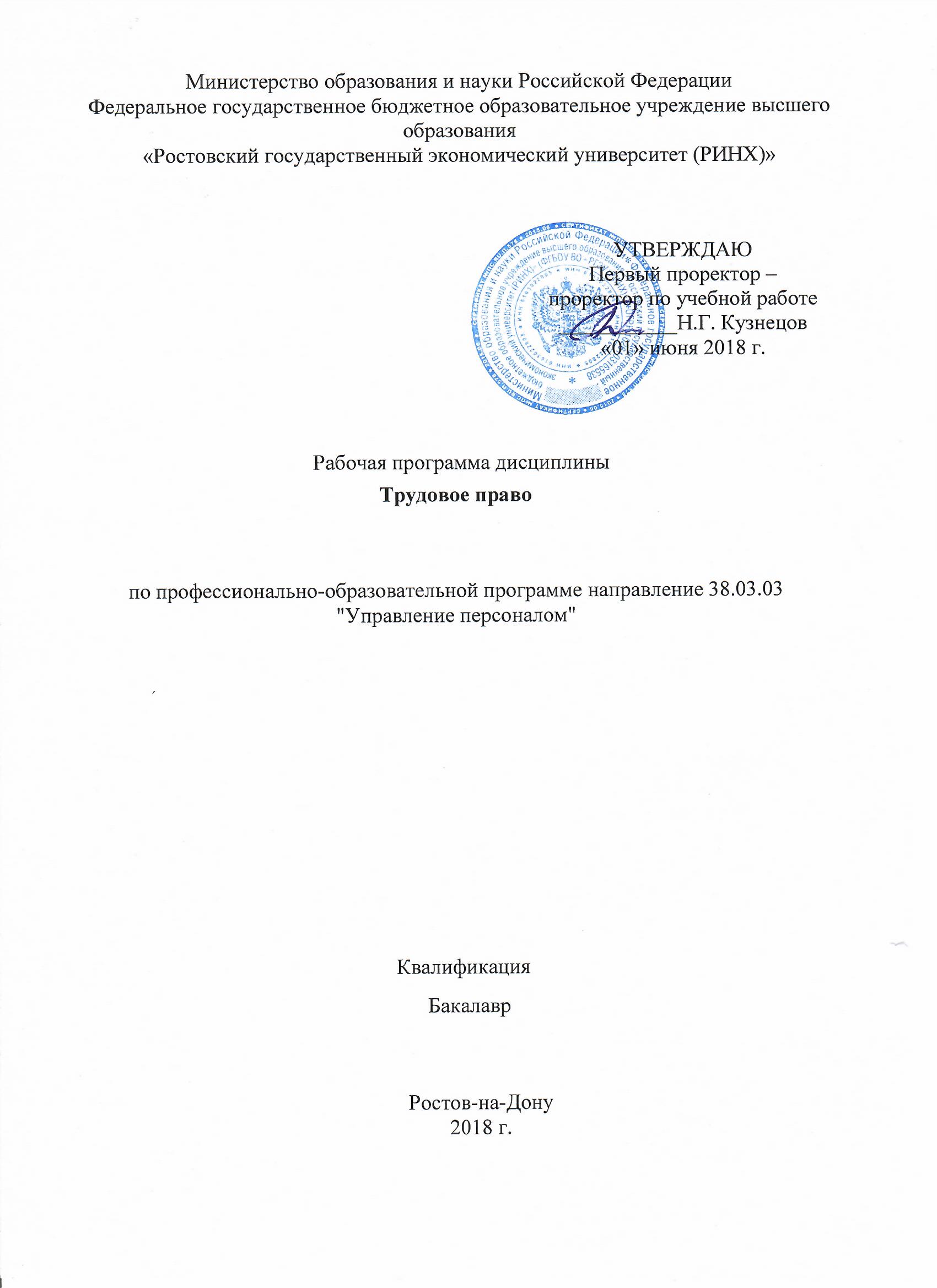 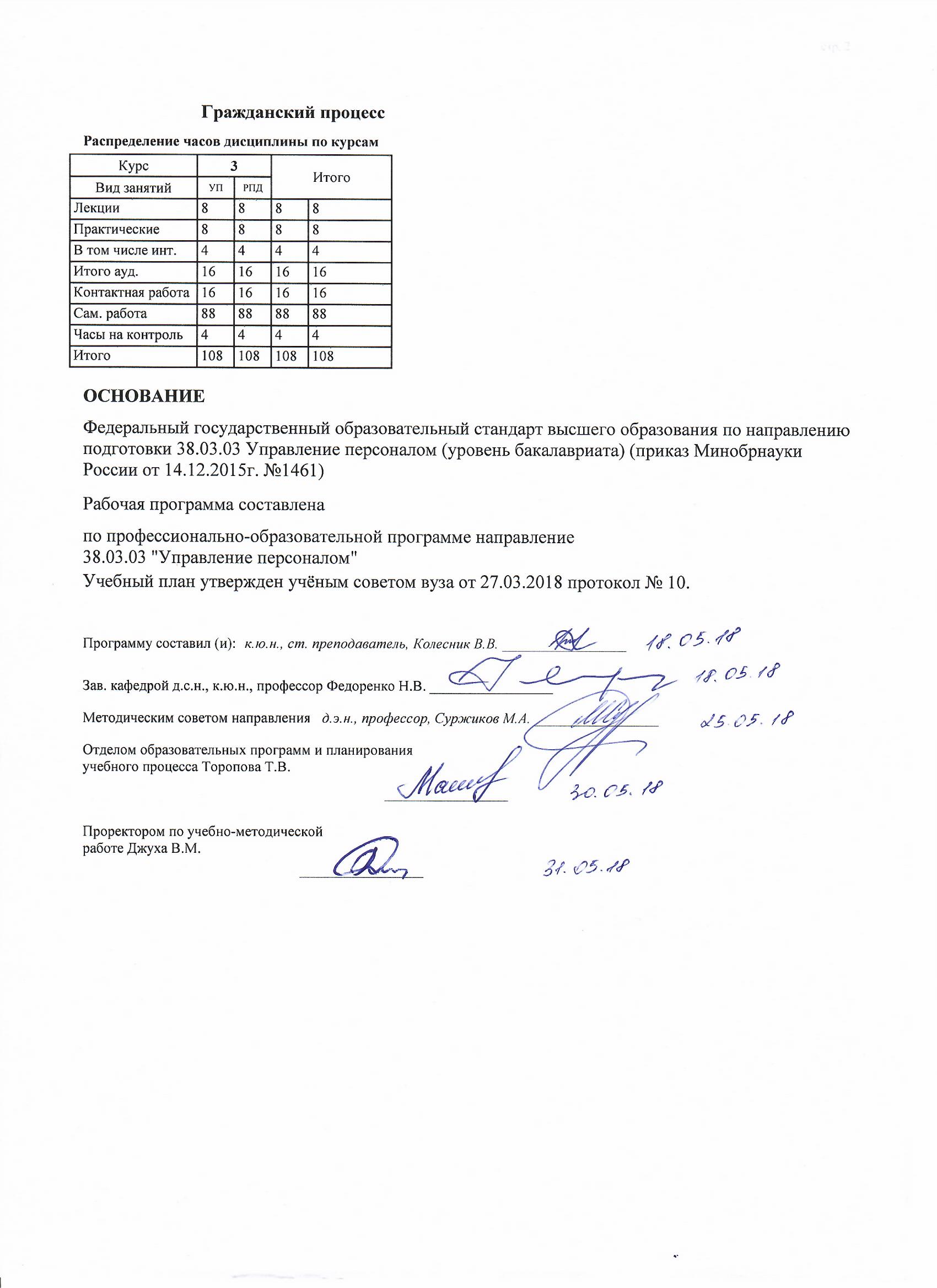 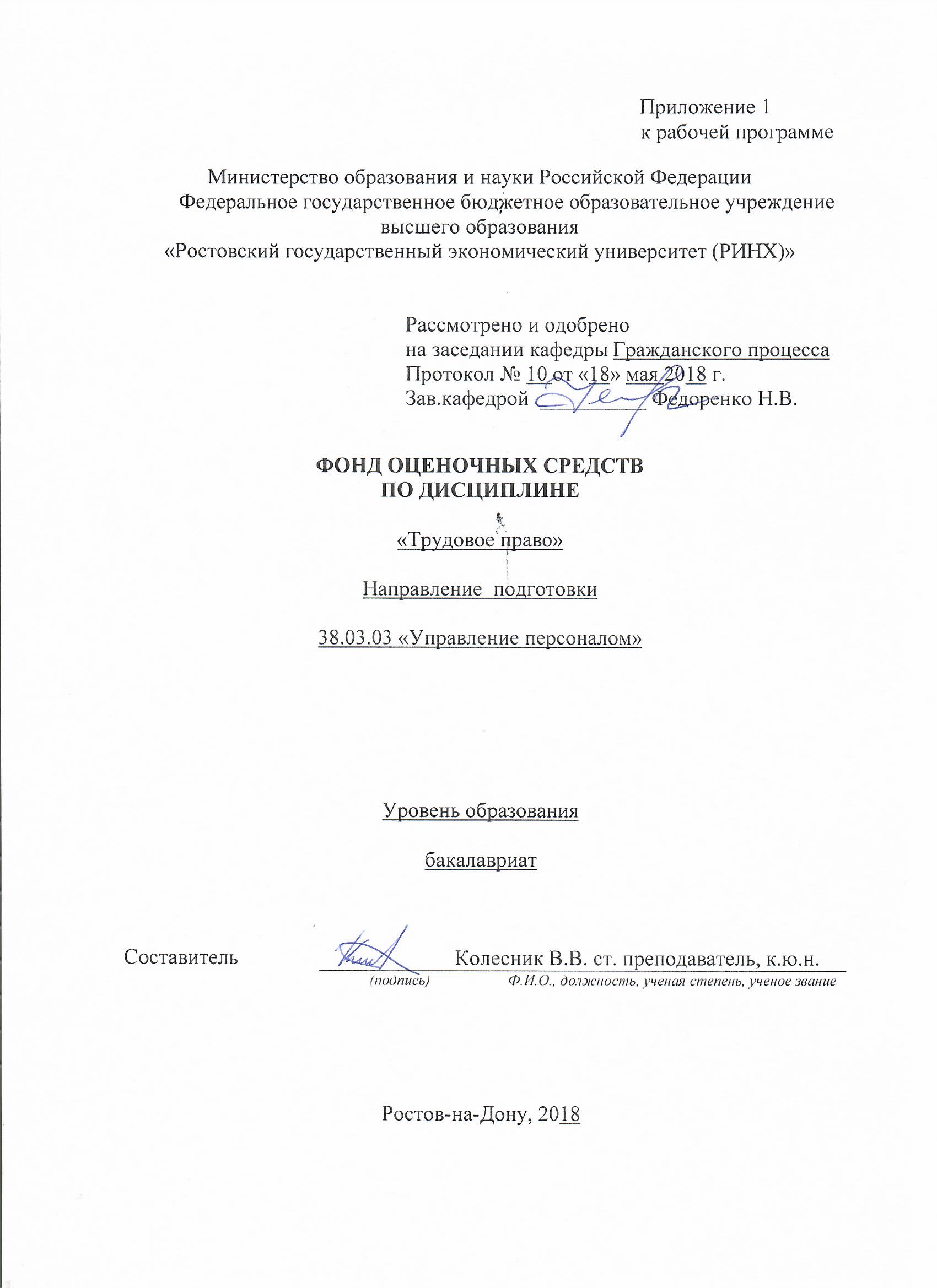 1 Перечень компетенций с указанием этапов их формирования в процессе освоения образовательной программыПеречень компетенций с указанием этапов их формирования представлен в п. 3. «Требования к результатам освоения дисциплины» рабочей программы дисциплины. 2 Описание показателей и критериев оценивания компетенций на различных этапах их формирования, описание шкал оценивания  2.1 Показатели и критерии оценивания компетенций:  2.2 Шкалы оценивания:   Текущий контроль успеваемости и промежуточная аттестация осуществляется в рамках накопительной балльно-рейтинговой системы в 100-балльной шкале:Для зачета	50-100 баллов (зачет) - оценка «зачтено» выставляется студенту, если ответы на поставленные вопросы в билете излагаются логично, последовательно и не требуют дополнительных пояснений. Делаются обоснованные выводы. Демонстрируются глубокие знания базовых нормативно-правовых актов. 0-49 баллов (незачет) - оценка «не зачтено» материал излагается непоследовательно, сбивчиво, не представляет определенной системы знаний по дисциплине.3 Типовые контрольные задания или иные материалы, необходимые для оценки знаний, умений, навыков и (или) опыта деятельности, характеризующих этапы формирования компетенций в процессе освоения образовательной программыМинистерство образования и науки Российской ФедерацииФедеральное государственное бюджетное образовательное учреждение высшего образования«Ростовский государственный экономический университет (РИНХ)»Кафедра Гражданского процессаВопросы к опросупо дисциплине  Трудовое право1.	Предмет трудового права.2.	Метод трудового права.3.	Принципы трудового права.4.	Источники трудового права.5.	Действие нормативных актов о труде во времени.1.	Действие нормативных актов о труде в пространстве и по кругу лиц.2.	Локальные нормативные акты.3.	Система правоотношений в сфере трудового права.4.	Понятие  трудового правоотношения.5.	Понятие социального партнерства6.	Понятие коллективных договоров и соглашений.7.	Порядок заключения коллективного договора.8.	Содержание и действие коллективного договора.9.	Ответственность сторон социального партнерства.10.	Понятие субъектов трудового права и их классификация.11.	Работник как субъект трудового права.12.	Работодатель как субъект трудового права.13.	Профсоюзы как субъекты трудового права.14.	Понятие трудового договора.15.	Понятие  занятости и трудоустроийства16.	Содержание трудового договора.17.	Стороны трудового договора.18.	Виды трудовых договоров.19.	Порядок заключения трудового договора.20.	Гарантии при приеме на работу.21.	Установление испытательного договора.22.	Изменение трудового договора23.	Общие основания прекращения трудового договора.24.	Порядок расторжения трудового договора по инициативе работника.25.	Расторжение трудового договора по инициативе работодателя26.	Отстранение от работы27.	Понятие и виды рабочего времени.28.	Понятие и виды режима рабочего времени.29.	Понятие и виды времени отдыха.30.	Виды отпусков.31.	Ежегодный основной отпуск и порядок его предоставления.32.	Меры дисциплинарного взыскания и порядок их применения.33.	Понятие и виды материальной ответственности в трудовом праве34.	Виды материальная ответственность работника.35.	Полная материальная ответственность работника.36.	Порядок возмещения вреда работником.37.	Материальная ответственность работодателя перед работником и ее виды.38.	Понятие и виды трудовых споров.39.	Порядок рассмотрения индивидуальных трудовых споров 40.	Порядок рассмотрения коллективных трудовых споров.41.	Порядок объявления и проведения забастовки. Незаконные забастовки.Критерии оценки: - оценка «зачтено» (50-100 баллов) выставляется студенту, если ответы на поставленные вопросы излагаются логично, последовательно и не требуют дополнительных пояснений. Делаются обоснованные выводы. Демонстрируются глубокие знания базовых нормативно-правовых актов. - оценка «не зачтено» (0-49 баллов) материал излагается непоследовательно, сбивчиво, не представляет определенной системы знаний.Министерство образования и науки Российской ФедерацииФедеральное государственное бюджетное образовательное учреждение высшего образования«Ростовский государственный экономический университет (РИНХ)»Кафедра Гражданского процессаКейс-задачапо дисциплине  Трудовое правоЗадания: 1.Бригада рабочих строителей была приглашена ООО «Вектор» для строительства резервуаров для хранения нефти. Договоры были заключены с каждым строителем. Трудовые книжки на рабочих заведены не были, приказ о назначении на работу не издавался. Вознаграждение выплачивалось конкретному рабочему за каждый построенный резервуар в зависимости от той функции, которую он выполнял в подряде. Через пять месяцев работа была окончена, и строители потребовали выплатить им компенсацию за неиспользованный отпуск и выходное пособие.Являются ли возникшие отношения трудовыми? Подлежат ли удовлетворению требования строителей?В каком случае и кто может применить в возникшем споре со строителями нормы трудового законодательства? При решении задачи см. также ст. 11 ТК РФ.2.В детском загородном лагере «Березка» для приёма детей решили провести капитальный ремонт одного из спальных корпусов. Был составлен перечень необходимых для выполнения работ: заменить электропроводку, оконные рамы, двери, настелить новый линолеум, оштукатурить и покрасить стены. Для осуществления замены оконных рам и дверей, а также штукатурки и покраски стен приглашены две компании, которые занимаются выполнением соответствующих работ. Электропроводку и линолеум меняли электрик и рабочий детского лагеря. Все работы осуществлялись, не нарушая общий распорядок работы лагеря.Какие договоры заключены детским загородным лагерем? Какие отношения являются трудовыми?Критерии оценки: - оценка «зачтено» (50-100 баллов) выставляется студенту, если ответы на поставленные вопросы в кейс-задаче излагаются логично, последовательно и не требуют дополнительных пояснений. Делаются обоснованные выводы. Демонстрируются глубокие знания базовых нормативно-правовых актов. - оценка «не зачтено» (0-49 баллов) материал излагается непоследовательно, сбивчиво, не представляет определенной системы знаний.Министерство образования и науки Российской ФедерацииФедеральное государственное бюджетное образовательное учреждение высшего образования«Ростовский государственный экономический университет (РИНХ)»Кафедра Гражданского процессаТемы  рефератовпо дисциплине Трудовое право1.	Трудовое право как отрасль российского права2.	Источники трудового права3.	Локальные источники трудового права4.	Принципы трудового права5.	Дискриминация в сфере труда6.	Субъекты трудового права7.	Иностранные граждане как субъекты трудового права8.	Несовершеннолетние граждане как субъекты трудового права9.	Особенности трудовых отношений с государственными гражданскими служащими10.	Индивидуальные предприниматели как субъекты трудового права11.	Правовое положение профсоюзов и иных представительных органов работников в сфере труда12.	Трудовые отношения в современных экономических условиях13.	Социальное партнерство в сфере труда14.	Коллективный договор как источник трудового права15.	Актуальные проблемы заключения и исполнения коллективного договора16.	Ответственность сторон социального партнерства17.	Правовое регулирование трудоустройства и занятости18.	Актуальные проблемы заключения трудового договора19.	Актуальные проблемы расторжения трудового договора20.	Срочный трудовой договор 21.	Расторжения трудового договора по инициативе работника: теория и практика22.	Расторжение трудового договора по инициативе работодателя23.	Аттестация работников в трудовом законодательстве24.	Отстранения от работы25.	Защита персональных данных работника26.	Рабочее время и время отдыха27.	Понятие и виды отпусков28.	Режимы рабочего времени29.	Оплата и нормирование труда30.	Гарантии и компенсации в трудовом законодательстве31.	Трудовой распорядок. Дисциплина труда и дисциплинарная ответственность32.	 Методы обеспечения дисциплины труда в современных экономических условиях33.	Особенности дисциплинарной ответственности государственных гражданских служащих34.	Материальная ответственность в трудовом праве35.	Материальная ответственность работодателя в трудовом законодательстве36.	Материальная ответственность работника37.	Профессиональная подготовка, переподготовка и повышение квалификации38.	Особенности регулирования труда сезонных работников.39.	Особенности регулирования труда совместителей40.	Особенности регулирования труда педагогических работников41.	Особенности регулирования труда медицинских работников42.	Особенности регулирования труда работников религиозных организаций43.	Особенности регулирования труда работников, работающих у работодателей - физических лиц44.	Особенности регулирования труда лиц с семейными обязанностями45.	Особенности регулирования труда дипломатических работников46.	Особенности регулирования труда мигрантов47.	Правовое регулирование охраны труда48.	Защита трудовых прав работников49.	Трудовые споры50.	Правовой статус КТС 51.	Коллективные трудовые споры и порядок их разрешения52.	 Забастовка как средство защиты трудовых прав 53.	Самозащита трудовых прав54.	Международное и сравнительное трудовое право Критерии оценки: - оценка «зачтено» (50-100 баллов) выставляется студенту, если ответы на поставленные вопросы в реферате излагаются логично, последовательно и не требуют дополнительных пояснений. Делаются обоснованные выводы. Демонстрируются глубокие знания базовых нормативно-правовых актов. - оценка «не зачтено» (0-49 баллов) материал излагается непоследовательно, сбивчиво, не представляет определенной системы знаний.4 Методические материалы, определяющие процедуры оценивания знаний, умений, навыков и (или) опыта деятельности, характеризующих этапы формирования компетенцийПроцедуры оценивания включают в себя текущий контроль и промежуточную аттестацию.Текущий контроль успеваемости и промежуточная аттестация осуществляется в рамках накопительной балльно-рейтинговой системы в 100-балльной шкале с использованием оценочных средств, представленных в п. 3 данного приложения. Результаты текущего контроля доводятся до сведения студентов до промежуточной аттестации.Согласно п. 4.7 Положения об организации учебного процесса в Ростовском государственном экономическом университете (РИНХ) с использованием зачетных единиц (кредитов) и балльно-рейтинговой системы «Студент считается аттестованным по дисциплине, если его оценка за семестр не менее 50 баллов (суммарно по контрольным точкам). При этом студенту выставляется семестровая оценка в 100-балльной шкале, характеризующей качество освоения студентом знаний, умений и компетенций по данной дисциплине». При этом оценке отлично (5) соответствует количество баллов от 84 до 100; хорошо (4) - 67-83 балла; удовлетворительно (3) - 50-66 баллов; неудовлетворительно (2) - 0-49 баллов.В течение семестра студент может набрать максимально 100 баллов, которые можно заработать следующим образом:1) баллы по практическим занятиям начисляются за активную работу из расчета:  активная работа на 1 семинарском занятии – максимально 1 балл;2) баллы за самостоятельную работу начисляются за:- подготовку реферата (объем не менее 10 страниц, оформление в соответствии с утвержденными на Юридическом факультете методическими рекомендациями), с использованием монографий, научных статей из периодических изданий (не менее 5 источников) – 1 балл (по контрольной точке однократно);- подготовку и устное изложение доклада на практическом занятии (объем не менее 10 страниц, оформление в соответствии с утвержденными на Юридическом факультете методическими рекомендациями), с использованием монографий, научных статей из периодических изданий (не менее 5 источников) – 2 балла (по контрольной точке однократно);- публикация научной статьи по тематике изучаемой дисциплины – 12 баллов;- публикация научной статьи на иностранном языке по тематике изучаемой дисциплины – 17 баллов;- участие в деловой (ролевой) игре по тематике изучаемой дисциплины – 5 баллов;3) тестирование предполагает выполнение письменных контрольных работ (тестов) по каждому модулю.Промежуточная аттестация проводится в форме зачета.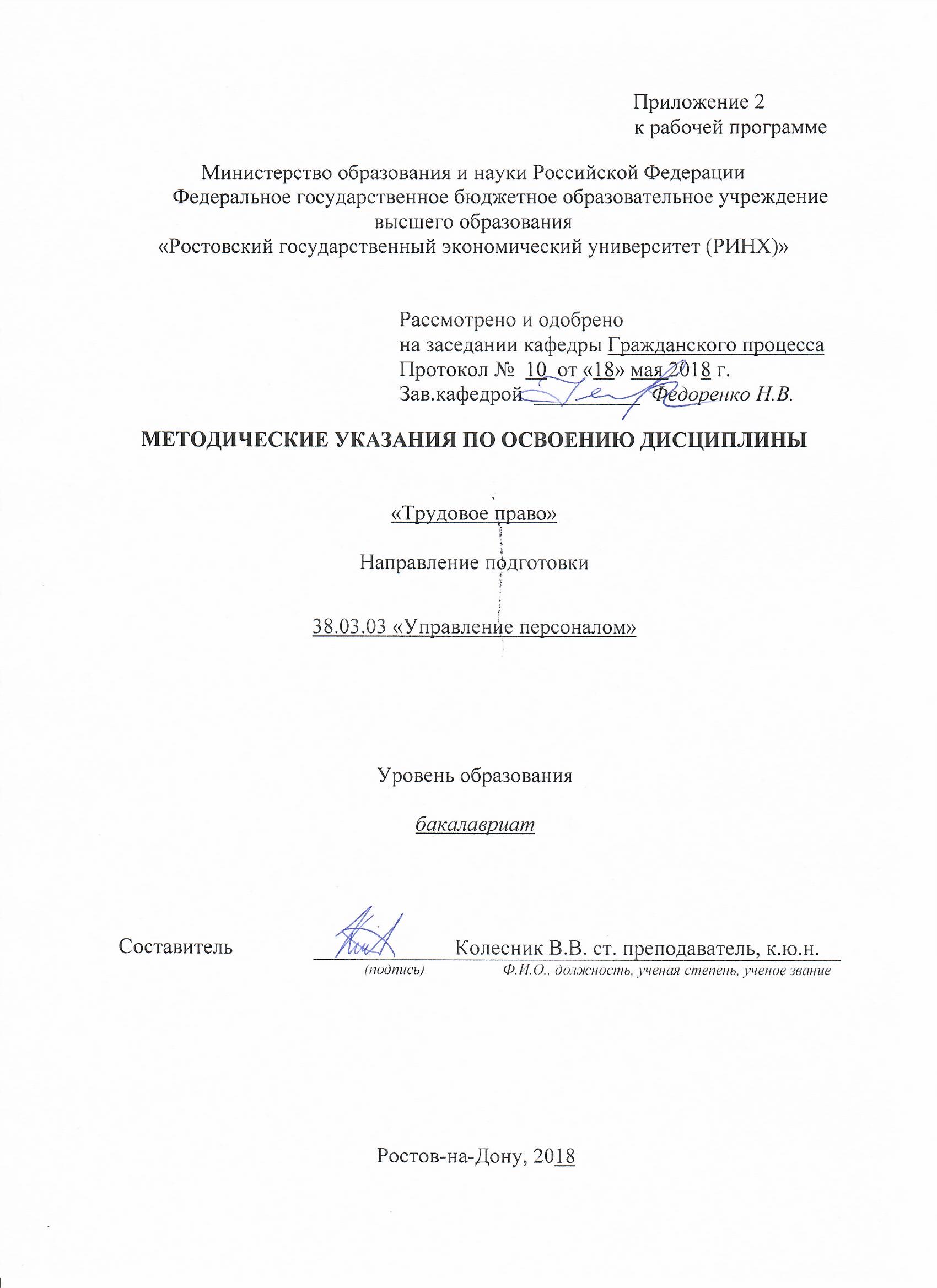 Методические  указания  по  освоению  дисциплины «Трудовое право» адресованы  студентам всех форм обучения.Учебным планом по специальности подготовки 38.03.03 «Управление персоналом » предусмотрены следующие виды занятий:- лекции;- практические занятия.В ходе лекционных занятий рассматриваются основные вопросы, сущность и содержание темы, даются  рекомендации для самостоятельной работы и подготовке к практическим занятиям. В ходе практических занятий углубляются и закрепляются знания студентов по ряду рассмотренных на лекциях вопросов, развиваются навыки на основе глубокого осмысления студентами того, что они должны делать, интереса к овладению действиями, знания своих ошибок, а также своевременного одобрения и поощрения успехов.При подготовке к практическим занятиям каждый студент должен:  – изучить рекомендованную учебную литературу;  – изучить конспекты лекций;  – подготовить ответы на все вопросы по изучаемой теме;  –письменно решить домашнее задание, рекомендованные преподавателем при изучении каждой темы.    По согласованию с преподавателем студент может подготовить реферат, доклад или сообщение по теме занятия. В процессе подготовки к практическим занятиям студенты  могут  воспользоваться  консультациями преподавателя.  Вопросы, не  рассмотренные  на  лекциях  и  практических занятиях, должны  быть  изучены  студентами  в  ходе  самостоятельной  работы. Контроль  самостоятельной  работы  студентов  над  учебной  программой курса  осуществляется  в  ходе   занятий методом  устного опроса  или  посредством  тестирования. В  ходе  самостоятельной  работы  каждый  студент  обязан  прочитать  основную  и  по  возможности  дополнительную  литературу по изучаемой теме,  дополнить  конспекты лекций  недостающим  материалом, выписками  из  рекомендованных первоисточников. Выделить  непонятные  термины,  найти  их значение  в энциклопедических словарях.  При  реализации  различных  видов  учебной  работы  используются разнообразные (в т.ч. интерактивные) методы обучения, в частности:   - интерактивная доска для подготовки и проведения лекционных и семинарских занятий;  Для подготовки к занятиям, текущему контролю и промежуточной аттестации студенты могут воспользоваться электронной библиотекой ВУЗа http://library.rsue.ru/ . Также обучающиеся могут  взять  на  дом необходимую  литературу на абонементе вузовской библиотеки или воспользоваться читальными залами вуза.  1. Методические рекомендации по изучению дисциплины в процессе аудиторных занятий:1.1. Рекомендации по подготовке к практическим (семинарским) занятиям Студентам следует: - ознакомиться с заданием к занятию; определить примерный объем работы по подготовке к ним; выделить вопросы и задачи, ответы на которые или выполнение и решение  без предварительной подготовки не представляется возможным;- иметь в виду и то, что в библиотеке учебного заведения не всегда имеются в наличии все рекомендованные источники, их необходимо найти заранее.- приносить с собой рекомендованную преподавателем литературу к конкретному занятию; - до очередного практического занятия по рекомендованным литературным источникам проработать теоретический материал, соответствующей темы занятия; - пользоваться техническими средствами обучения и дидактическими материалами, которыми располагает учебное заведение.- при подготовке к практическим занятиям следует обязательно использовать не только лекции, учебную литературу, но и нормативно-правовые акты, и материалы правоприменительной практики; - теоретический материал следует соотносить с правовыми нормами, так как в них могут быть внесены изменения, дополнения, которые не всегда отражены в учебной литературе; - при ответах на вопросы и решения задач необходимо внимательно прочитать их текст и попытаться дать аргументированное объяснение с обязательной ссылкой на соответствующую правовую норму; - в начале занятий задать преподавателю вопросы по материалу, вызвавшему затруднения в его понимании и освоении при решении задач, заданных для самостоятельного решения; - по ходу семинара давать конкретные, четкие ответы по существу вопросов. Структура ответов может быть различной: либо вначале делается вывод, а затем приводятся аргументы, либо дается развернутая аргументация принятого решения, на основании которой предлагается ответ. Возможны и несколько вариантов ответов, которые должны быть обоснованны.- на занятии доводить каждую задачу до окончательного решения, демонстрировать понимание проведенного анализа проблемной ситуации, в случае затруднений обращаться к преподавателю. Студентам, пропустившим занятия (независимо от причин), не имеющие письменного решения задач или не подготовившиеся к данному практическому занятию, рекомендуется не позже чем в 2-недельный срок явиться на консультацию к преподавателю и отчитаться по теме, изучавшейся на занятии. Студенты, не отчитавшиеся по каждой не проработанной ими на занятиях теме к началу зачетной сессии, упускают возможность получить положенные баллы за работу в соответствующем семестре. 2. Методические рекомендации по выполнению различных форм самостоятельных заданий  Самостоятельная работа студентов включает в себя выполнение различного рода заданий, которые ориентированы на более глубокое усвоение материала изучаемой дисциплины. По каждой теме учебной дисциплины студентам предлагается перечень заданий для самостоятельной работы. К выполнению заданий для самостоятельной работы предъявляются следующие требования: задания должны исполняться самостоятельно и представляться в установленный срок, а также соответствовать установленным требованиям по оформлению. Студентам следует: - руководствоваться графиком самостоятельной работы, определенным рабочей программой дисциплины; - выполнять все плановые задания, выдаваемые преподавателем для самостоятельного выполнения, и разбирать на семинарах и консультациях неясные вопросы; - использовать при подготовке нормативные документы университета, а именно, положение о написании письменных работ. 2.1. Методические рекомендации по работе с литературой. Любая форма самостоятельной работы студента (подготовка к семинарскому занятию, написание эссе, курсовой работы, доклада и т.п.) начинается с изучения соответствующей литературы.К каждой теме учебной дисциплины подобрана основная и дополнительная литература, которая указана в соответствующем разделе рабочей программы. Основная литература - это учебники и учебные пособия. Дополнительная литература - это монографии, сборники научных трудов, журнальные и газетные статьи, различные справочники, энциклопедии, Интернет-ресурсы.  Рекомендации студенту: - выбранную монографию или статью целесообразно внимательно просмотреть. В книгах следует ознакомиться с оглавлением и научно-справочным аппаратом, прочитать аннотацию и предисловие. Целесообразно ее пролистать, рассмотреть иллюстрации, таблицы, диаграммы, приложения. Такое поверхностное ознакомление позволит узнать, какие главы следует читать внимательно, а какие прочитать быстро; - в книге или журнале, принадлежащие самому студенту, ключевые позиции можно выделять маркером или делать пометки на полях. При работе с Интернет-источником целесообразно также выделять важную информацию; - если книга или журнал не являются собственностью студента, то целесообразно записывать номера страниц, которые привлекли внимание. Позже следует возвратиться к ним, перечитать или переписать нужную информацию. Физическое действие по записыванию помогает прочно заложить данную информацию в «банк памяти». Выделяются следующие виды записей при работе с литературой: Конспект - краткая схематическая запись основного содержания научной работы. Целью является не переписывание произведения, а выявление его логики, системы доказательств, основных выводов. Хороший конспект должен сочетать полноту изложения с краткостью. Цитата - точное воспроизведение текста. Заключается в кавычки. Точно указывается страница источника. Тезисы - концентрированное изложение основных положений прочитанного материала. Аннотация - очень краткое изложение содержания прочитанной работы. Резюме - наиболее общие выводы и положения работы, ее концептуальные итоги. Записи в той или иной форме не только способствуют пониманию и усвоению изучаемого материала, но и помогают вырабатывать навыки ясного изложения в письменной форме тех или иных теоретических вопросов.  2.2. Методические рекомендации по подготовке научного доклада Одной из форм самостоятельной работы студента является подготовка научного доклада, для обсуждения его на практическом (семинарском) занятии. Цель научного доклада - развитие у студентов навыков аналитической работы с научной литературой, анализа дискуссионных научных позиций, аргументации собственных взглядов. Подготовка научных докладов также развивает творческий потенциал студентов. Научный доклад готовится под руководством преподавателя, который ведет практические (семинарские) занятия. Рекомендации студенту: - перед началом работы по написанию научного доклада согласовать с преподавателем тему, структуру, литературу, а также обсудить ключевые вопросы, которые следует раскрыть в докладе;  - представить доклад научному руководителю в письменной форме; - выступить на семинарском занятии с 5-7-минутной презентацией своего научного доклада, ответить на вопросы студентов группы. Требования: - к оформлению научного доклада: шрифт - Times New Roman, размер шрифта -14, межстрочный интервал -1, размер полей – , отступ в начале абзаца - , форматирование по ширине); листы доклада скреплены скоросшивателем. На титульном листе указывается наименование учебного заведения, название кафедры, наименование дисциплины, тема доклада, ФИО студента; - к структуре доклада - введение (указывается актуальность, цель и задачи), основная часть, выводы автора, список литературы (не менее 5 позиций источников научной литературы (научные статьи и монографии). Объем согласовывается с преподавателем. В конце работы ставится дата ее выполнения и подпись студента, выполнившего работу. Общая оценка за доклад учитывает содержание доклада, его презентацию, а также ответы на вопросы. 2.3. Методические рекомендации по подготовке реферата  Целью написания рефератов является:	- привитие студентам навыков библиографического поиска необходимой литературы (на бумажных носителях, в электронном виде);- привитие студентам навыков компактного  изложения мнения авторов и своего суждения по выбранному вопросу в письменной форме, научно грамотным языком и в хорошем стиле;	- приобретение навыка грамотного оформления ссылок на используемые источники, правильного цитирования авторского текста;	- выявление и развитие у студентов интереса к определенной научной и практической проблематике с тем, чтобы исследование ее в дальнейшем продолжалось в подготовке и написании курсовых и дипломной работы и дальнейших научных трудах.	Основные задачи студента при написании реферата:	-    с максимальной полнотой использовать литературу по выбранной теме (как рекомендуемую, так и самостоятельно подобранную) для правильного понимания авторской позиции;	-    верно (без искажения смысла) передать авторскую позицию в своей работе;	-    уяснить для себя и изложить причины своего согласия (несогласия) с тем или иным автором по данной проблеме.	Требования к содержанию:	- материал, использованный в реферате, должен относится строго к выбранной теме;	- необходимо изложить основные аспекты проблемы не только грамотно, но и в соответствии с той или иной логикой (хронологической, тематической, событийной и др.)	- при изложении следует сгруппировать идеи разных авторов по общности точек зрения или по научным школам;- реферат должен заканчиваться подведением итогов проведенной исследовательской  работы: содержать краткий анализ-обоснование преимуществ той точки зрения по рассматриваемому вопросу, с которой Вы солидарны. 	Структура реферата.	1. Титульный  лист.На титульном листе указывается наименование учебного заведения, название кафедры, наименование дисциплины, тема реферата, ФИО студента, ФИО и должность проверившего преподавателя; 	2. Оглавление. Оглавление - это план реферата, в котором каждому разделу должен соответствовать номер страницы, на которой он находится.	3. Текст реферата. Текст реферата делится на три части: введение, основная часть и заключение.	а) Введение - раздел реферата, посвященный постановке проблемы, которая будет рассматриваться и обоснованию выбора темы.	б) Основная часть - это звено работы, в котором последовательно раскрывается выбранная тема. Основная часть может быть представлена как цельным текстом, так и разделена на главы. При необходимости текст реферата может дополняться иллюстрациями, таблицами, графиками, но ими не следует "перегружать" текст.	в) Заключение - данный раздел реферата должен быть представлен в виде выводов, которые готовятся на основе подготовленного текста. Выводы должны быть краткими и четкими. Также в заключении можно обозначить проблемы, которые "высветились" в ходе работы над рефератом, но не были раскрыты в работе.	4.  Список источников и литературы. В данном списке называются как те источники, на которые ссылается студент при подготовке реферата, так и все иные, изученные им в связи с его подготовкой. В работе должно быть использовано не менее 7 разных источников. Работа, выполненная с использованием материала, содержащегося в одном научном источнике, является явным плагиатом и не принимается. Оформление Списка источников и литературы должно соответствовать требованиям, принятым в университете.	Объем и технические требования, предъявляемые к выполнению реферата.	Объем работы должен быть, как правило, не менее 15 и не более 20 страниц. Работа должна выполняться через одинарный интервал 14 шрифтом, размеры оставляемых полей - 2 см.  Страницы должны быть пронумерованы.	При цитировании необходимо соблюдать следующие правила: 	- текст цитаты заключается в кавычки и приводится без изменений, без произвольного сокращения цитируемого фрагмента (пропуск слов, предложений или абзацев допускается, если не влечет искажения всего фрагмента, и обозначается многоточием, которое ставится на месте пропуска) и без искажения смысла;	- каждая цитата должна сопровождаться ссылкой на источник, библиографическое описание которого должно приводиться в соответствии с предъявляемыми требованиями.стр. 3Визирование РПД для исполнения в очередном учебном годуВизирование РПД для исполнения в очередном учебном годуВизирование РПД для исполнения в очередном учебном годуВизирование РПД для исполнения в очередном учебном годуОтдел образовательных программ и планирования учебного процесса Торопова Т.В.Отдел образовательных программ и планирования учебного процесса Торопова Т.В.Отдел образовательных программ и планирования учебного процесса Торопова Т.В.Отдел образовательных программ и планирования учебного процесса Торопова Т.В.Отдел образовательных программ и планирования учебного процесса Торопова Т.В.Отдел образовательных программ и планирования учебного процесса Торопова Т.В.Отдел образовательных программ и планирования учебного процесса Торопова Т.В._______________________________________________________________________________________________________________________Рабочая программа пересмотрена, обсуждена и одобрена дляисполнения в 2019-2020 учебном году на заседанииРабочая программа пересмотрена, обсуждена и одобрена дляисполнения в 2019-2020 учебном году на заседанииРабочая программа пересмотрена, обсуждена и одобрена дляисполнения в 2019-2020 учебном году на заседанииРабочая программа пересмотрена, обсуждена и одобрена дляисполнения в 2019-2020 учебном году на заседаниикафедрыкафедрыкафедрыкафедрыкафедрыкафедрыкафедрыкафедрыкафедрыкафедрыкафедрыкафедрыкафедрыкафедрыкафедрыкафедрыГражданский процессГражданский процессГражданский процессГражданский процессГражданский процессГражданский процессГражданский процессГражданский процессГражданский процессГражданский процессЗав. кафедрой д.с.н., к.ю.н., профессор Федоренко Н.В. _________________Зав. кафедрой д.с.н., к.ю.н., профессор Федоренко Н.В. _________________Зав. кафедрой д.с.н., к.ю.н., профессор Федоренко Н.В. _________________Зав. кафедрой д.с.н., к.ю.н., профессор Федоренко Н.В. _________________Зав. кафедрой д.с.н., к.ю.н., профессор Федоренко Н.В. _________________Зав. кафедрой д.с.н., к.ю.н., профессор Федоренко Н.В. _________________Зав. кафедрой д.с.н., к.ю.н., профессор Федоренко Н.В. _________________Зав. кафедрой д.с.н., к.ю.н., профессор Федоренко Н.В. _________________Зав. кафедрой д.с.н., к.ю.н., профессор Федоренко Н.В. _________________Зав. кафедрой д.с.н., к.ю.н., профессор Федоренко Н.В. _________________Зав. кафедрой д.с.н., к.ю.н., профессор Федоренко Н.В. _________________Программу составил (и):Программу составил (и):к.ю.н., ст. преподаватель, Колесник В.В. _________________к.ю.н., ст. преподаватель, Колесник В.В. _________________к.ю.н., ст. преподаватель, Колесник В.В. _________________к.ю.н., ст. преподаватель, Колесник В.В. _________________к.ю.н., ст. преподаватель, Колесник В.В. _________________к.ю.н., ст. преподаватель, Колесник В.В. _________________к.ю.н., ст. преподаватель, Колесник В.В. _________________к.ю.н., ст. преподаватель, Колесник В.В. _________________к.ю.н., ст. преподаватель, Колесник В.В. _________________Программу составил (и):Программу составил (и):к.ю.н., ст. преподаватель, Колесник В.В. _________________к.ю.н., ст. преподаватель, Колесник В.В. _________________к.ю.н., ст. преподаватель, Колесник В.В. _________________к.ю.н., ст. преподаватель, Колесник В.В. _________________к.ю.н., ст. преподаватель, Колесник В.В. _________________к.ю.н., ст. преподаватель, Колесник В.В. _________________к.ю.н., ст. преподаватель, Колесник В.В. _________________к.ю.н., ст. преподаватель, Колесник В.В. _________________к.ю.н., ст. преподаватель, Колесник В.В. _________________Визирование РПД для исполнения в очередном учебном годуВизирование РПД для исполнения в очередном учебном годуВизирование РПД для исполнения в очередном учебном годуВизирование РПД для исполнения в очередном учебном годуОтдел образовательных программ и планирования учебного процесса Торопова Т.В.Отдел образовательных программ и планирования учебного процесса Торопова Т.В.Отдел образовательных программ и планирования учебного процесса Торопова Т.В.Отдел образовательных программ и планирования учебного процесса Торопова Т.В.Отдел образовательных программ и планирования учебного процесса Торопова Т.В.Отдел образовательных программ и планирования учебного процесса Торопова Т.В.Отдел образовательных программ и планирования учебного процесса Торопова Т.В.Рабочая программа пересмотрена, обсуждена и одобрена дляисполнения в 2020-2021 учебном году на заседанииРабочая программа пересмотрена, обсуждена и одобрена дляисполнения в 2020-2021 учебном году на заседанииРабочая программа пересмотрена, обсуждена и одобрена дляисполнения в 2020-2021 учебном году на заседанииРабочая программа пересмотрена, обсуждена и одобрена дляисполнения в 2020-2021 учебном году на заседанииРабочая программа пересмотрена, обсуждена и одобрена дляисполнения в 2020-2021 учебном году на заседанииРабочая программа пересмотрена, обсуждена и одобрена дляисполнения в 2020-2021 учебном году на заседанииРабочая программа пересмотрена, обсуждена и одобрена дляисполнения в 2020-2021 учебном году на заседанииРабочая программа пересмотрена, обсуждена и одобрена дляисполнения в 2020-2021 учебном году на заседанииРабочая программа пересмотрена, обсуждена и одобрена дляисполнения в 2020-2021 учебном году на заседанииРабочая программа пересмотрена, обсуждена и одобрена дляисполнения в 2020-2021 учебном году на заседанииРабочая программа пересмотрена, обсуждена и одобрена дляисполнения в 2020-2021 учебном году на заседаниикафедрыкафедрыкафедрыкафедрыкафедрыкафедрыкафедрыкафедрыГражданский процессГражданский процессГражданский процессГражданский процессГражданский процессГражданский процессГражданский процессГражданский процессГражданский процессГражданский процессЗав. кафедрой д.с.н., к.ю.н., профессор Федоренко Н.В. _________________Зав. кафедрой д.с.н., к.ю.н., профессор Федоренко Н.В. _________________Зав. кафедрой д.с.н., к.ю.н., профессор Федоренко Н.В. _________________Зав. кафедрой д.с.н., к.ю.н., профессор Федоренко Н.В. _________________Зав. кафедрой д.с.н., к.ю.н., профессор Федоренко Н.В. _________________Зав. кафедрой д.с.н., к.ю.н., профессор Федоренко Н.В. _________________Зав. кафедрой д.с.н., к.ю.н., профессор Федоренко Н.В. _________________Зав. кафедрой д.с.н., к.ю.н., профессор Федоренко Н.В. _________________Зав. кафедрой д.с.н., к.ю.н., профессор Федоренко Н.В. _________________Зав. кафедрой д.с.н., к.ю.н., профессор Федоренко Н.В. _________________Зав. кафедрой д.с.н., к.ю.н., профессор Федоренко Н.В. _________________Программу составил (и):Программу составил (и):Программу составил (и):к.ю.н., ст. преподаватель, Колесник В.В. _________________к.ю.н., ст. преподаватель, Колесник В.В. _________________к.ю.н., ст. преподаватель, Колесник В.В. _________________к.ю.н., ст. преподаватель, Колесник В.В. _________________к.ю.н., ст. преподаватель, Колесник В.В. _________________к.ю.н., ст. преподаватель, Колесник В.В. _________________к.ю.н., ст. преподаватель, Колесник В.В. _________________к.ю.н., ст. преподаватель, Колесник В.В. _________________Визирование РПД для исполнения в очередном учебном годуВизирование РПД для исполнения в очередном учебном годуВизирование РПД для исполнения в очередном учебном годуВизирование РПД для исполнения в очередном учебном годуОтдел образовательных программ и планирования учебного процесса Торопова Т.В.Отдел образовательных программ и планирования учебного процесса Торопова Т.В.Отдел образовательных программ и планирования учебного процесса Торопова Т.В.Отдел образовательных программ и планирования учебного процесса Торопова Т.В.Отдел образовательных программ и планирования учебного процесса Торопова Т.В.Отдел образовательных программ и планирования учебного процесса Торопова Т.В.Отдел образовательных программ и планирования учебного процесса Торопова Т.В.Рабочая программа пересмотрена, обсуждена и одобрена дляисполнения в 2021-2022 учебном году на заседанииРабочая программа пересмотрена, обсуждена и одобрена дляисполнения в 2021-2022 учебном году на заседанииРабочая программа пересмотрена, обсуждена и одобрена дляисполнения в 2021-2022 учебном году на заседанииРабочая программа пересмотрена, обсуждена и одобрена дляисполнения в 2021-2022 учебном году на заседанииРабочая программа пересмотрена, обсуждена и одобрена дляисполнения в 2021-2022 учебном году на заседанииРабочая программа пересмотрена, обсуждена и одобрена дляисполнения в 2021-2022 учебном году на заседанииРабочая программа пересмотрена, обсуждена и одобрена дляисполнения в 2021-2022 учебном году на заседанииРабочая программа пересмотрена, обсуждена и одобрена дляисполнения в 2021-2022 учебном году на заседанииРабочая программа пересмотрена, обсуждена и одобрена дляисполнения в 2021-2022 учебном году на заседанииРабочая программа пересмотрена, обсуждена и одобрена дляисполнения в 2021-2022 учебном году на заседанииРабочая программа пересмотрена, обсуждена и одобрена дляисполнения в 2021-2022 учебном году на заседаниикафедрыкафедрыкафедрыкафедрыкафедрыкафедрыкафедрыкафедрыГражданский процессГражданский процессГражданский процессГражданский процессГражданский процессГражданский процессГражданский процессГражданский процессГражданский процессГражданский процессЗав. кафедрой д.с.н., к.ю.н., профессор Федоренко Н.В. _________________Зав. кафедрой д.с.н., к.ю.н., профессор Федоренко Н.В. _________________Зав. кафедрой д.с.н., к.ю.н., профессор Федоренко Н.В. _________________Зав. кафедрой д.с.н., к.ю.н., профессор Федоренко Н.В. _________________Зав. кафедрой д.с.н., к.ю.н., профессор Федоренко Н.В. _________________Зав. кафедрой д.с.н., к.ю.н., профессор Федоренко Н.В. _________________Зав. кафедрой д.с.н., к.ю.н., профессор Федоренко Н.В. _________________Зав. кафедрой д.с.н., к.ю.н., профессор Федоренко Н.В. _________________Зав. кафедрой д.с.н., к.ю.н., профессор Федоренко Н.В. _________________Зав. кафедрой д.с.н., к.ю.н., профессор Федоренко Н.В. _________________Зав. кафедрой д.с.н., к.ю.н., профессор Федоренко Н.В. _________________Программу составил (и):Программу составил (и):Программу составил (и):к.ю.н., ст. преподаватель, Колесник В.В. _________________к.ю.н., ст. преподаватель, Колесник В.В. _________________к.ю.н., ст. преподаватель, Колесник В.В. _________________к.ю.н., ст. преподаватель, Колесник В.В. _________________к.ю.н., ст. преподаватель, Колесник В.В. _________________к.ю.н., ст. преподаватель, Колесник В.В. _________________к.ю.н., ст. преподаватель, Колесник В.В. _________________к.ю.н., ст. преподаватель, Колесник В.В. _________________Визирование РПД для исполнения в очередном учебном годуВизирование РПД для исполнения в очередном учебном годуВизирование РПД для исполнения в очередном учебном годуВизирование РПД для исполнения в очередном учебном годуОтдел образовательных программ и планирования учебного процесса Торопова Т.В.Отдел образовательных программ и планирования учебного процесса Торопова Т.В.Отдел образовательных программ и планирования учебного процесса Торопова Т.В.Отдел образовательных программ и планирования учебного процесса Торопова Т.В.Отдел образовательных программ и планирования учебного процесса Торопова Т.В.Отдел образовательных программ и планирования учебного процесса Торопова Т.В.Отдел образовательных программ и планирования учебного процесса Торопова Т.В.Рабочая программа пересмотрена, обсуждена и одобрена дляисполнения в 2022-2023 учебном году на заседанииРабочая программа пересмотрена, обсуждена и одобрена дляисполнения в 2022-2023 учебном году на заседанииРабочая программа пересмотрена, обсуждена и одобрена дляисполнения в 2022-2023 учебном году на заседанииРабочая программа пересмотрена, обсуждена и одобрена дляисполнения в 2022-2023 учебном году на заседанииРабочая программа пересмотрена, обсуждена и одобрена дляисполнения в 2022-2023 учебном году на заседанииРабочая программа пересмотрена, обсуждена и одобрена дляисполнения в 2022-2023 учебном году на заседанииРабочая программа пересмотрена, обсуждена и одобрена дляисполнения в 2022-2023 учебном году на заседанииРабочая программа пересмотрена, обсуждена и одобрена дляисполнения в 2022-2023 учебном году на заседанииРабочая программа пересмотрена, обсуждена и одобрена дляисполнения в 2022-2023 учебном году на заседанииРабочая программа пересмотрена, обсуждена и одобрена дляисполнения в 2022-2023 учебном году на заседанииРабочая программа пересмотрена, обсуждена и одобрена дляисполнения в 2022-2023 учебном году на заседаниикафедрыкафедрыкафедрыкафедрыкафедрыкафедрыкафедрыкафедрыГражданский процессГражданский процессГражданский процессГражданский процессГражданский процессГражданский процессГражданский процессГражданский процессГражданский процессГражданский процессЗав. кафедрой д.с.н., к.ю.н., профессор Федоренко Н.В. _________________Зав. кафедрой д.с.н., к.ю.н., профессор Федоренко Н.В. _________________Зав. кафедрой д.с.н., к.ю.н., профессор Федоренко Н.В. _________________Зав. кафедрой д.с.н., к.ю.н., профессор Федоренко Н.В. _________________Зав. кафедрой д.с.н., к.ю.н., профессор Федоренко Н.В. _________________Зав. кафедрой д.с.н., к.ю.н., профессор Федоренко Н.В. _________________Зав. кафедрой д.с.н., к.ю.н., профессор Федоренко Н.В. _________________Зав. кафедрой д.с.н., к.ю.н., профессор Федоренко Н.В. _________________Зав. кафедрой д.с.н., к.ю.н., профессор Федоренко Н.В. _________________Зав. кафедрой д.с.н., к.ю.н., профессор Федоренко Н.В. _________________Зав. кафедрой д.с.н., к.ю.н., профессор Федоренко Н.В. _________________Программу составил (и):Программу составил (и):Программу составил (и):к.ю.н., ст. преподаватель, Колесник В.В. _________________к.ю.н., ст. преподаватель, Колесник В.В. _________________к.ю.н., ст. преподаватель, Колесник В.В. _________________к.ю.н., ст. преподаватель, Колесник В.В. _________________к.ю.н., ст. преподаватель, Колесник В.В. _________________к.ю.н., ст. преподаватель, Колесник В.В. _________________к.ю.н., ст. преподаватель, Колесник В.В. _________________к.ю.н., ст. преподаватель, Колесник В.В. _________________УП: z38.03.03_1.plxУП: z38.03.03_1.plxУП: z38.03.03_1.plxУП: z38.03.03_1.plxстр. 41. ЦЕЛИ ОСВОЕНИЯ ДИСЦИПЛИНЫ1. ЦЕЛИ ОСВОЕНИЯ ДИСЦИПЛИНЫ1. ЦЕЛИ ОСВОЕНИЯ ДИСЦИПЛИНЫ1. ЦЕЛИ ОСВОЕНИЯ ДИСЦИПЛИНЫ1. ЦЕЛИ ОСВОЕНИЯ ДИСЦИПЛИНЫ1. ЦЕЛИ ОСВОЕНИЯ ДИСЦИПЛИНЫ1.11.1Цели освоения дисциплины: научить студентов правильно применять действующие нормы трудового, знать основные определения, понятия, принципы, изучить основные институты трудового права во взаимодействии между собой и с нормами гражданского, административного, финансового, предпринимательского и прочих отраслей права.Цели освоения дисциплины: научить студентов правильно применять действующие нормы трудового, знать основные определения, понятия, принципы, изучить основные институты трудового права во взаимодействии между собой и с нормами гражданского, административного, финансового, предпринимательского и прочих отраслей права.Цели освоения дисциплины: научить студентов правильно применять действующие нормы трудового, знать основные определения, понятия, принципы, изучить основные институты трудового права во взаимодействии между собой и с нормами гражданского, административного, финансового, предпринимательского и прочих отраслей права.Цели освоения дисциплины: научить студентов правильно применять действующие нормы трудового, знать основные определения, понятия, принципы, изучить основные институты трудового права во взаимодействии между собой и с нормами гражданского, административного, финансового, предпринимательского и прочих отраслей права.1.21.2Задачи: изучить трудовое законодательство,Задачи: изучить трудовое законодательство,Задачи: изучить трудовое законодательство,Задачи: изучить трудовое законодательство,1.31.3овладеть терминологией и основными понятиями, используемыми в трудовом законодательстве. Развитие способности обучаемых к научному анализу трудового законодательстваовладеть терминологией и основными понятиями, используемыми в трудовом законодательстве. Развитие способности обучаемых к научному анализу трудового законодательстваовладеть терминологией и основными понятиями, используемыми в трудовом законодательстве. Развитие способности обучаемых к научному анализу трудового законодательстваовладеть терминологией и основными понятиями, используемыми в трудовом законодательстве. Развитие способности обучаемых к научному анализу трудового законодательства2. МЕСТО ДИСЦИПЛИНЫ В СТРУКТУРЕ ОБРАЗОВАТЕЛЬНОЙ ПРОГРАММЫ2. МЕСТО ДИСЦИПЛИНЫ В СТРУКТУРЕ ОБРАЗОВАТЕЛЬНОЙ ПРОГРАММЫ2. МЕСТО ДИСЦИПЛИНЫ В СТРУКТУРЕ ОБРАЗОВАТЕЛЬНОЙ ПРОГРАММЫ2. МЕСТО ДИСЦИПЛИНЫ В СТРУКТУРЕ ОБРАЗОВАТЕЛЬНОЙ ПРОГРАММЫ2. МЕСТО ДИСЦИПЛИНЫ В СТРУКТУРЕ ОБРАЗОВАТЕЛЬНОЙ ПРОГРАММЫ2. МЕСТО ДИСЦИПЛИНЫ В СТРУКТУРЕ ОБРАЗОВАТЕЛЬНОЙ ПРОГРАММЫЦикл (раздел) ООП:Цикл (раздел) ООП:Цикл (раздел) ООП:Б1.ББ1.ББ1.Б2.12.1Требования к предварительной подготовке обучающегося:Требования к предварительной подготовке обучающегося:Требования к предварительной подготовке обучающегося:Требования к предварительной подготовке обучающегося:2.1.12.1.1Необходимыми условиями для успешного освоения дисциплины являются навыки,знания и умения, полученные в результате изучения дисциплин:Необходимыми условиями для успешного освоения дисциплины являются навыки,знания и умения, полученные в результате изучения дисциплин:Необходимыми условиями для успешного освоения дисциплины являются навыки,знания и умения, полученные в результате изучения дисциплин:Необходимыми условиями для успешного освоения дисциплины являются навыки,знания и умения, полученные в результате изучения дисциплин:2.1.22.1.2Регламентация, нормирование и оплата трудаРегламентация, нормирование и оплата трудаРегламентация, нормирование и оплата трудаРегламентация, нормирование и оплата труда2.1.32.1.3Организация предпринимательской деятельностиОрганизация предпринимательской деятельностиОрганизация предпринимательской деятельностиОрганизация предпринимательской деятельности2.1.42.1.4Экономика, организация и управление на предприятииЭкономика, организация и управление на предприятииЭкономика, организация и управление на предприятииЭкономика, организация и управление на предприятии2.22.2Дисциплины и практики, для которых освоение данной дисциплины (модуля) необходимо как предшествующее:Дисциплины и практики, для которых освоение данной дисциплины (модуля) необходимо как предшествующее:Дисциплины и практики, для которых освоение данной дисциплины (модуля) необходимо как предшествующее:Дисциплины и практики, для которых освоение данной дисциплины (модуля) необходимо как предшествующее:2.2.12.2.1Технологический аспект в управлении персоналомТехнологический аспект в управлении персоналомТехнологический аспект в управлении персоналомТехнологический аспект в управлении персоналом2.2.22.2.2Управление персоналом организацииУправление персоналом организацииУправление персоналом организацииУправление персоналом организации2.2.32.2.3Экономика и социология трудаЭкономика и социология трудаЭкономика и социология трудаЭкономика и социология труда2.2.42.2.4Анализ и оценка рабочих местАнализ и оценка рабочих местАнализ и оценка рабочих местАнализ и оценка рабочих мест3. ТРЕБОВАНИЯ К РЕЗУЛЬТАТАМ ОСВОЕНИЯ ДИСЦИПЛИНЫ3. ТРЕБОВАНИЯ К РЕЗУЛЬТАТАМ ОСВОЕНИЯ ДИСЦИПЛИНЫ3. ТРЕБОВАНИЯ К РЕЗУЛЬТАТАМ ОСВОЕНИЯ ДИСЦИПЛИНЫ3. ТРЕБОВАНИЯ К РЕЗУЛЬТАТАМ ОСВОЕНИЯ ДИСЦИПЛИНЫ3. ТРЕБОВАНИЯ К РЕЗУЛЬТАТАМ ОСВОЕНИЯ ДИСЦИПЛИНЫ3. ТРЕБОВАНИЯ К РЕЗУЛЬТАТАМ ОСВОЕНИЯ ДИСЦИПЛИНЫОПК-2:      знанием Кодекса об административных правонарушениях Российской Федерации, Уголовного кодекса Российской Федерации и иных федеральных законов в части определения ответственности за нарушения трудового законодательства и иных актов, содержащих нормы трудового права, Гражданского кодекса Российской Федерации в части, относящейся к деятельности кадровой службыОПК-2:      знанием Кодекса об административных правонарушениях Российской Федерации, Уголовного кодекса Российской Федерации и иных федеральных законов в части определения ответственности за нарушения трудового законодательства и иных актов, содержащих нормы трудового права, Гражданского кодекса Российской Федерации в части, относящейся к деятельности кадровой службыОПК-2:      знанием Кодекса об административных правонарушениях Российской Федерации, Уголовного кодекса Российской Федерации и иных федеральных законов в части определения ответственности за нарушения трудового законодательства и иных актов, содержащих нормы трудового права, Гражданского кодекса Российской Федерации в части, относящейся к деятельности кадровой службыОПК-2:      знанием Кодекса об административных правонарушениях Российской Федерации, Уголовного кодекса Российской Федерации и иных федеральных законов в части определения ответственности за нарушения трудового законодательства и иных актов, содержащих нормы трудового права, Гражданского кодекса Российской Федерации в части, относящейся к деятельности кадровой службыОПК-2:      знанием Кодекса об административных правонарушениях Российской Федерации, Уголовного кодекса Российской Федерации и иных федеральных законов в части определения ответственности за нарушения трудового законодательства и иных актов, содержащих нормы трудового права, Гражданского кодекса Российской Федерации в части, относящейся к деятельности кадровой службыОПК-2:      знанием Кодекса об административных правонарушениях Российской Федерации, Уголовного кодекса Российской Федерации и иных федеральных законов в части определения ответственности за нарушения трудового законодательства и иных актов, содержащих нормы трудового права, Гражданского кодекса Российской Федерации в части, относящейся к деятельности кадровой службыЗнать:Знать:Знать:Знать:Знать:Знать:законодательство, регулирующее ответственность в сфере трудовых и непосредственно связанных с ними отношений;законодательство, регулирующее ответственность в сфере трудовых и непосредственно связанных с ними отношений;законодательство, регулирующее ответственность в сфере трудовых и непосредственно связанных с ними отношений;законодательство, регулирующее ответственность в сфере трудовых и непосредственно связанных с ними отношений;законодательство, регулирующее ответственность в сфере трудовых и непосредственно связанных с ними отношений;Уметь:Уметь:Уметь:Уметь:Уметь:Уметь:толковать и применять законы и другие нормативные правовые актытолковать и применять законы и другие нормативные правовые актытолковать и применять законы и другие нормативные правовые актытолковать и применять законы и другие нормативные правовые актытолковать и применять законы и другие нормативные правовые актыВладеть:Владеть:Владеть:Владеть:Владеть:Владеть:навыками работы с правовыми информационными системаминавыками работы с правовыми информационными системаминавыками работы с правовыми информационными системаминавыками работы с правовыми информационными системаминавыками работы с правовыми информационными системамиОПК-3:      знанием содержания основных разделов Социального права, Миграционного права, касающихся социально-трудовой сферы, содержания основных документов Международного трудового права (Конвенция МОТ)ОПК-3:      знанием содержания основных разделов Социального права, Миграционного права, касающихся социально-трудовой сферы, содержания основных документов Международного трудового права (Конвенция МОТ)ОПК-3:      знанием содержания основных разделов Социального права, Миграционного права, касающихся социально-трудовой сферы, содержания основных документов Международного трудового права (Конвенция МОТ)ОПК-3:      знанием содержания основных разделов Социального права, Миграционного права, касающихся социально-трудовой сферы, содержания основных документов Международного трудового права (Конвенция МОТ)ОПК-3:      знанием содержания основных разделов Социального права, Миграционного права, касающихся социально-трудовой сферы, содержания основных документов Международного трудового права (Конвенция МОТ)ОПК-3:      знанием содержания основных разделов Социального права, Миграционного права, касающихся социально-трудовой сферы, содержания основных документов Международного трудового права (Конвенция МОТ)Знать:Знать:Знать:Знать:Знать:Знать:нормативные акты Социального, Миграционного в сфере социально трудовых отношенийнормативные акты Социального, Миграционного в сфере социально трудовых отношенийнормативные акты Социального, Миграционного в сфере социально трудовых отношенийнормативные акты Социального, Миграционного в сфере социально трудовых отношенийнормативные акты Социального, Миграционного в сфере социально трудовых отношенийУметь:Уметь:Уметь:Уметь:Уметь:Уметь:квалифицировать нормативные акты в сфере социально-трудовых отношенияхквалифицировать нормативные акты в сфере социально-трудовых отношенияхквалифицировать нормативные акты в сфере социально-трудовых отношенияхквалифицировать нормативные акты в сфере социально-трудовых отношенияхквалифицировать нормативные акты в сфере социально-трудовых отношенияхВладеть:Владеть:Владеть:Владеть:Владеть:Владеть:навыками работы с правовыми информационными системаминавыками работы с правовыми информационными системаминавыками работы с правовыми информационными системаминавыками работы с правовыми информационными системаминавыками работы с правовыми информационными системамиОПК-4:      владением навыками работы с внешними организациями (Министерством труда и социальной защиты Российской Федерации, Пенсионным фондом Российской Федерации, Фондом социального страхования Российской Федерации, Федеральным фондом обязательного медицинского страхования, Федеральной службой по труду и занятости, кадровыми агентствами, службами занятости населения)ОПК-4:      владением навыками работы с внешними организациями (Министерством труда и социальной защиты Российской Федерации, Пенсионным фондом Российской Федерации, Фондом социального страхования Российской Федерации, Федеральным фондом обязательного медицинского страхования, Федеральной службой по труду и занятости, кадровыми агентствами, службами занятости населения)ОПК-4:      владением навыками работы с внешними организациями (Министерством труда и социальной защиты Российской Федерации, Пенсионным фондом Российской Федерации, Фондом социального страхования Российской Федерации, Федеральным фондом обязательного медицинского страхования, Федеральной службой по труду и занятости, кадровыми агентствами, службами занятости населения)ОПК-4:      владением навыками работы с внешними организациями (Министерством труда и социальной защиты Российской Федерации, Пенсионным фондом Российской Федерации, Фондом социального страхования Российской Федерации, Федеральным фондом обязательного медицинского страхования, Федеральной службой по труду и занятости, кадровыми агентствами, службами занятости населения)ОПК-4:      владением навыками работы с внешними организациями (Министерством труда и социальной защиты Российской Федерации, Пенсионным фондом Российской Федерации, Фондом социального страхования Российской Федерации, Федеральным фондом обязательного медицинского страхования, Федеральной службой по труду и занятости, кадровыми агентствами, службами занятости населения)ОПК-4:      владением навыками работы с внешними организациями (Министерством труда и социальной защиты Российской Федерации, Пенсионным фондом Российской Федерации, Фондом социального страхования Российской Федерации, Федеральным фондом обязательного медицинского страхования, Федеральной службой по труду и занятости, кадровыми агентствами, службами занятости населения)Знать:Знать:Знать:Знать:Знать:Знать:государственные органы в сфере социально-трудовых отношенийгосударственные органы в сфере социально-трудовых отношенийгосударственные органы в сфере социально-трудовых отношенийгосударственные органы в сфере социально-трудовых отношенийгосударственные органы в сфере социально-трудовых отношенийУметь:Уметь:Уметь:Уметь:Уметь:Уметь:определять компетенцию  участников социально-трудовых отношенийопределять компетенцию  участников социально-трудовых отношенийопределять компетенцию  участников социально-трудовых отношенийопределять компетенцию  участников социально-трудовых отношенийопределять компетенцию  участников социально-трудовых отношенийУП: z38.03.03_1.plxУП: z38.03.03_1.plxУП: z38.03.03_1.plxУП: z38.03.03_1.plxстр. 5Владеть:Владеть:Владеть:Владеть:Владеть:Владеть:Владеть:Владеть:Владеть:Владеть:Владеть:навыками составления документации, необходимой для представления в соответствующие государственные органы и организации, обеспечивающие реализацию социально-трудовых прав и гарантийнавыками составления документации, необходимой для представления в соответствующие государственные органы и организации, обеспечивающие реализацию социально-трудовых прав и гарантийнавыками составления документации, необходимой для представления в соответствующие государственные органы и организации, обеспечивающие реализацию социально-трудовых прав и гарантийнавыками составления документации, необходимой для представления в соответствующие государственные органы и организации, обеспечивающие реализацию социально-трудовых прав и гарантийнавыками составления документации, необходимой для представления в соответствующие государственные органы и организации, обеспечивающие реализацию социально-трудовых прав и гарантийнавыками составления документации, необходимой для представления в соответствующие государственные органы и организации, обеспечивающие реализацию социально-трудовых прав и гарантийнавыками составления документации, необходимой для представления в соответствующие государственные органы и организации, обеспечивающие реализацию социально-трудовых прав и гарантийнавыками составления документации, необходимой для представления в соответствующие государственные органы и организации, обеспечивающие реализацию социально-трудовых прав и гарантийнавыками составления документации, необходимой для представления в соответствующие государственные органы и организации, обеспечивающие реализацию социально-трудовых прав и гарантийнавыками составления документации, необходимой для представления в соответствующие государственные органы и организации, обеспечивающие реализацию социально-трудовых прав и гарантийПК-10: знанием Трудового кодекса Российской Федерации и иных нормативных правовых актов, содержащих нормы трудового права, знанием процедур приема, увольнения, перевода на другую работу и перемещения персонала в соответствии с Трудовым кодексом Российской Федерации и владением навыками оформления сопровождающей документацииПК-10: знанием Трудового кодекса Российской Федерации и иных нормативных правовых актов, содержащих нормы трудового права, знанием процедур приема, увольнения, перевода на другую работу и перемещения персонала в соответствии с Трудовым кодексом Российской Федерации и владением навыками оформления сопровождающей документацииПК-10: знанием Трудового кодекса Российской Федерации и иных нормативных правовых актов, содержащих нормы трудового права, знанием процедур приема, увольнения, перевода на другую работу и перемещения персонала в соответствии с Трудовым кодексом Российской Федерации и владением навыками оформления сопровождающей документацииПК-10: знанием Трудового кодекса Российской Федерации и иных нормативных правовых актов, содержащих нормы трудового права, знанием процедур приема, увольнения, перевода на другую работу и перемещения персонала в соответствии с Трудовым кодексом Российской Федерации и владением навыками оформления сопровождающей документацииПК-10: знанием Трудового кодекса Российской Федерации и иных нормативных правовых актов, содержащих нормы трудового права, знанием процедур приема, увольнения, перевода на другую работу и перемещения персонала в соответствии с Трудовым кодексом Российской Федерации и владением навыками оформления сопровождающей документацииПК-10: знанием Трудового кодекса Российской Федерации и иных нормативных правовых актов, содержащих нормы трудового права, знанием процедур приема, увольнения, перевода на другую работу и перемещения персонала в соответствии с Трудовым кодексом Российской Федерации и владением навыками оформления сопровождающей документацииПК-10: знанием Трудового кодекса Российской Федерации и иных нормативных правовых актов, содержащих нормы трудового права, знанием процедур приема, увольнения, перевода на другую работу и перемещения персонала в соответствии с Трудовым кодексом Российской Федерации и владением навыками оформления сопровождающей документацииПК-10: знанием Трудового кодекса Российской Федерации и иных нормативных правовых актов, содержащих нормы трудового права, знанием процедур приема, увольнения, перевода на другую работу и перемещения персонала в соответствии с Трудовым кодексом Российской Федерации и владением навыками оформления сопровождающей документацииПК-10: знанием Трудового кодекса Российской Федерации и иных нормативных правовых актов, содержащих нормы трудового права, знанием процедур приема, увольнения, перевода на другую работу и перемещения персонала в соответствии с Трудовым кодексом Российской Федерации и владением навыками оформления сопровождающей документацииПК-10: знанием Трудового кодекса Российской Федерации и иных нормативных правовых актов, содержащих нормы трудового права, знанием процедур приема, увольнения, перевода на другую работу и перемещения персонала в соответствии с Трудовым кодексом Российской Федерации и владением навыками оформления сопровождающей документацииПК-10: знанием Трудового кодекса Российской Федерации и иных нормативных правовых актов, содержащих нормы трудового права, знанием процедур приема, увольнения, перевода на другую работу и перемещения персонала в соответствии с Трудовым кодексом Российской Федерации и владением навыками оформления сопровождающей документацииЗнать:Знать:Знать:Знать:Знать:Знать:Знать:Знать:Знать:Знать:Знать:законодательство в сфере трудовых и непосредственно связанных с ними отношенийзаконодательство в сфере трудовых и непосредственно связанных с ними отношенийзаконодательство в сфере трудовых и непосредственно связанных с ними отношенийзаконодательство в сфере трудовых и непосредственно связанных с ними отношенийзаконодательство в сфере трудовых и непосредственно связанных с ними отношенийзаконодательство в сфере трудовых и непосредственно связанных с ними отношенийзаконодательство в сфере трудовых и непосредственно связанных с ними отношенийзаконодательство в сфере трудовых и непосредственно связанных с ними отношенийзаконодательство в сфере трудовых и непосредственно связанных с ними отношенийзаконодательство в сфере трудовых и непосредственно связанных с ними отношенийУметь:Уметь:Уметь:Уметь:Уметь:Уметь:Уметь:Уметь:Уметь:Уметь:Уметь:толковать и применять законы и другие нормативные правовые актытолковать и применять законы и другие нормативные правовые актытолковать и применять законы и другие нормативные правовые актытолковать и применять законы и другие нормативные правовые актытолковать и применять законы и другие нормативные правовые актытолковать и применять законы и другие нормативные правовые актытолковать и применять законы и другие нормативные правовые актытолковать и применять законы и другие нормативные правовые актытолковать и применять законы и другие нормативные правовые актытолковать и применять законы и другие нормативные правовые актыВладеть:Владеть:Владеть:Владеть:Владеть:Владеть:Владеть:Владеть:Владеть:Владеть:Владеть:навыками работы с правовыми информационными системами, приемами поиска, отбора и фиксации правовой информации, касающейся проблематики управления персоналом основным терминологическим аппаратом, связанным с регулированием трудовых правоотношений, навыками поиска правовой нормы, содержащейся в Трудовом кодексе РФ и иных нормативно-правовых актах, применительно к конкретным трудовым отношениямнавыками работы с правовыми информационными системами, приемами поиска, отбора и фиксации правовой информации, касающейся проблематики управления персоналом основным терминологическим аппаратом, связанным с регулированием трудовых правоотношений, навыками поиска правовой нормы, содержащейся в Трудовом кодексе РФ и иных нормативно-правовых актах, применительно к конкретным трудовым отношениямнавыками работы с правовыми информационными системами, приемами поиска, отбора и фиксации правовой информации, касающейся проблематики управления персоналом основным терминологическим аппаратом, связанным с регулированием трудовых правоотношений, навыками поиска правовой нормы, содержащейся в Трудовом кодексе РФ и иных нормативно-правовых актах, применительно к конкретным трудовым отношениямнавыками работы с правовыми информационными системами, приемами поиска, отбора и фиксации правовой информации, касающейся проблематики управления персоналом основным терминологическим аппаратом, связанным с регулированием трудовых правоотношений, навыками поиска правовой нормы, содержащейся в Трудовом кодексе РФ и иных нормативно-правовых актах, применительно к конкретным трудовым отношениямнавыками работы с правовыми информационными системами, приемами поиска, отбора и фиксации правовой информации, касающейся проблематики управления персоналом основным терминологическим аппаратом, связанным с регулированием трудовых правоотношений, навыками поиска правовой нормы, содержащейся в Трудовом кодексе РФ и иных нормативно-правовых актах, применительно к конкретным трудовым отношениямнавыками работы с правовыми информационными системами, приемами поиска, отбора и фиксации правовой информации, касающейся проблематики управления персоналом основным терминологическим аппаратом, связанным с регулированием трудовых правоотношений, навыками поиска правовой нормы, содержащейся в Трудовом кодексе РФ и иных нормативно-правовых актах, применительно к конкретным трудовым отношениямнавыками работы с правовыми информационными системами, приемами поиска, отбора и фиксации правовой информации, касающейся проблематики управления персоналом основным терминологическим аппаратом, связанным с регулированием трудовых правоотношений, навыками поиска правовой нормы, содержащейся в Трудовом кодексе РФ и иных нормативно-правовых актах, применительно к конкретным трудовым отношениямнавыками работы с правовыми информационными системами, приемами поиска, отбора и фиксации правовой информации, касающейся проблематики управления персоналом основным терминологическим аппаратом, связанным с регулированием трудовых правоотношений, навыками поиска правовой нормы, содержащейся в Трудовом кодексе РФ и иных нормативно-правовых актах, применительно к конкретным трудовым отношениямнавыками работы с правовыми информационными системами, приемами поиска, отбора и фиксации правовой информации, касающейся проблематики управления персоналом основным терминологическим аппаратом, связанным с регулированием трудовых правоотношений, навыками поиска правовой нормы, содержащейся в Трудовом кодексе РФ и иных нормативно-правовых актах, применительно к конкретным трудовым отношениямнавыками работы с правовыми информационными системами, приемами поиска, отбора и фиксации правовой информации, касающейся проблематики управления персоналом основным терминологическим аппаратом, связанным с регулированием трудовых правоотношений, навыками поиска правовой нормы, содержащейся в Трудовом кодексе РФ и иных нормативно-правовых актах, применительно к конкретным трудовым отношениям4. СТРУКТУРА И СОДЕРЖАНИЕ ДИСЦИПЛИНЫ (МОДУЛЯ)4. СТРУКТУРА И СОДЕРЖАНИЕ ДИСЦИПЛИНЫ (МОДУЛЯ)4. СТРУКТУРА И СОДЕРЖАНИЕ ДИСЦИПЛИНЫ (МОДУЛЯ)4. СТРУКТУРА И СОДЕРЖАНИЕ ДИСЦИПЛИНЫ (МОДУЛЯ)4. СТРУКТУРА И СОДЕРЖАНИЕ ДИСЦИПЛИНЫ (МОДУЛЯ)4. СТРУКТУРА И СОДЕРЖАНИЕ ДИСЦИПЛИНЫ (МОДУЛЯ)4. СТРУКТУРА И СОДЕРЖАНИЕ ДИСЦИПЛИНЫ (МОДУЛЯ)4. СТРУКТУРА И СОДЕРЖАНИЕ ДИСЦИПЛИНЫ (МОДУЛЯ)4. СТРУКТУРА И СОДЕРЖАНИЕ ДИСЦИПЛИНЫ (МОДУЛЯ)4. СТРУКТУРА И СОДЕРЖАНИЕ ДИСЦИПЛИНЫ (МОДУЛЯ)4. СТРУКТУРА И СОДЕРЖАНИЕ ДИСЦИПЛИНЫ (МОДУЛЯ)Код занятияКод занятияНаименование разделов и тем /вид занятия/Семестр / КурсСеместр / КурсЧасовКомпетен-цииЛитератураИнтре ракт.ПримечаниеПримечаниеРаздел 1. «Общие положения трудового права»1.11.1Тема 1.1 «Понятие, предмет, метод и система трудового права. Принципы трудового права»1.1.1. Понятие труда и формы общественной организации труда.1.1.2. Предмет метод и система науки трудового права1.1.3. Роль, задачи трудового права и тенденции его развития1.1.4. Понятие принципов трудового права и их виды/Лек/334ОПК-2 ОПК -3 ОПК-4 ПК-10Л1.1 Л1.2 Л2.1 Л2.2 Л2.3 Л2.4 Л2.5 Л2.6Э1 Э2 Э3 Э4 Э521.21.2Тема 1.1 «Понятие, предмет, метод и система трудового права. Принципы трудового права»1.1.5. Понятие труда и формы общественной организации труда.1.1.6. Предмет метод и система науки трудового права1.1.7. Роль, задачи трудового права и тенденции его развития1.1.8. Понятие принципов трудового права и их виды/Пр/334ОПК-2 ОПК -3 ОПК-4 ПК-10Л1.1 Л1.2 Л2.1 Л2.2 Л2.3 Л2.4 Л2.5 Л2.6Э1 Э2 Э3 Э4 Э501.31.3Тема 1.2 «Нормативные акты о труде (источники трудового права)»1.3.3 1.2.1. Понятие источников трудового права1.3.4 1.2.2.Виды источников трудового права/Ср/334ОПК-2 ОПК -3 ОПК-4 ПК-10Л1.1 Л1.2 Л2.1 Л2.2 Л2.3 Л2.4 Л2.5 Л2.6Э1 Э2 Э3 Э4 Э50УП: z38.03.03_1.plxУП: z38.03.03_1.plxУП: z38.03.03_1.plxстр. 61.4Тема 1.3 «Субъекты трудового права»1.3.1.Понятие и классификация субъектов трудового права1.3.2.Граждане как субъекты трудового права1.3.3.Организации (работодатели) как субъекты трудового права1.3.4.Коллектив работников как субъект трудового права1.3.5.Профсоюзные органы как субъекты трудового права/Ср/336ОПК-2 ОПК -3 ОПК-4 ПК-10Л1.1 Л1.2 Л2.1 Л2.2 Л2.3 Л2.4 Л2.5 Л2.6Э1 Э2 Э3 Э4 Э501.5Тема 1.4  «Социальное партнерство в сфере труда»1.4.1. Понятие социального партнерства и его формы1.4.2. Коллективный договор и порядок его заключения1.4.5. Деловая игра «Заключение коллективного договора»/Ср/334ОПК-2 ОПК -3 ОПК-4 ПК-10Л1.1 Л1.2 Л2.1 Л2.2 Л2.3 Л2.4 Л2.5 Л2.6Э1 Э2 Э3 Э4 Э50Раздел 2. «Особенная часть трудового права»2.1Тема 1.5. «Правовое регулирование занятости и трудоустройства»1.5.1.Государственная политика в области занятости.1.5.2.Понятие занятости, подходящей работы, формы занятости1.5.3.Федеральная государственная служба занятости, ее полномочия1.5.4.Понятие и правовой статус безработного, порядок признания граждан безработными1.5.5.Социальные гарантии и компенсации безработным гражданам;1.5.6.Участие работодателей в обеспечении занятости населения;/Лек/334ОПК-2 ОПК -3 ОПК-4 ПК-10Л1.1 Л1.2 Л2.1 Л2.2 Л2.3 Л2.4 Л2.5 Л2.6Э1 Э2 Э3 Э4 Э502.2Тема 1.5. «Правовое регулирование занятости и трудоустройства»1.5.1.Государственная политика в области занятости.1.5.2.Понятие занятости, подходящей работы, формы занятости1.5.3.Федеральная государственная служба занятости, ее полномочия1.5.4.Понятие и правовой статус безработного, порядок признания граждан безработными1.5.5.Социальные гарантии и компенсации безработным гражданам;1.5.6.Участие работодателей в обеспечении занятости населения;/Пр/334ОПК-2 ОПК -3 ОПК-4 ПК-10Л1.1 Л1.2 Л2.1 Л2.2 Л2.3 Л2.4 Л2.5 Л2.6Э1 Э2 Э3 Э4 Э52УП: z38.03.03_1.plxУП: z38.03.03_1.plxУП: z38.03.03_1.plxстр. 72.3Тема 1.6. «Трудовой договор»1.6.1.Понятие и значение и виды трудового договора1.6.2.Стороны и содержание трудового договора1.6.3.Порядок заключения трудового договора. Оформление приема на работу1.6.4.Изменение трудового договора. Понятие и виды переводов.1.6.5. Отстранение от работы1.6.6.Прекращение и расторжение трудового договора1.6.7.Понятие персональных данных работника, обработка данных, передача. Защита персональных данных работника;/Ср/336ОПК-2 ОПК -3 ОПК-4 ПК-10Л1.1 Л1.2 Л2.1 Л2.2 Л2.3 Л2.4 Л2.5 Л2.6Э1 Э2 Э3 Э4 Э502.4Тема 1.7.« Рабочее время и время отдыха»1.7.1.Понятие и виды рабочего времени1.7.2.Понятие и виды режимов рабочего времени, порядок установления1.7.3.Понятие и виды времени отдыха1.7.4.Отпуска: понятие, виды, порядок предоставления/Ср/334ОПК-2 ОПК -3 ОПК-4 ПК-10Л1.1 Л1.2 Л2.1 Л2.2 Л2.3 Л2.4 Л2.5 Л2.6Э1 Э2 Э3 Э4 Э502.5Тема 1.8. Дисциплина труда1.8.1.Понятие и методы обеспечения дисциплины труда1.8.2.Дисциплинарная ответственность: понятие, основные черты, состав дисциплинарного проступка1.8.3.Понятие,  виды и порядок наложения дисциплинарных взысканий/Ср/334ОПК-2 ОПК -3 ОПК-4 ПК-10Л1.1 Л1.2 Л2.1 Л2.2 Л2.3 Л2.4 Л2.5 Л2.6Э1 Э2 Э3 Э4 Э502.6Тема 1.9. «Материальная ответственность трудового договора»1.9.1.Понятие и условия привлечения к материальной ответственности1.9.2.Материальная ответственность работодателя перед работником : понятие, виды1.9.3.Материальная ответственность работника перед работодателем: понятие, виды (ограниченная, полная: индивидуальная и коллективная (бригадная))/Ср/334ОПК-2 ОПК -3 ОПК-4 ПК-10Л1.1 Л1.2 Л2.1 Л2.2 Л2.3 Л2.4 Л2.5 Л2.6Э1 Э2 Э3 Э4 Э50УП: z38.03.03_1.plxУП: z38.03.03_1.plxУП: z38.03.03_1.plxстр. 82.7Темы рефератов1. Трудовое право как отрасль российского права2. Источники трудового права3. Локальные источники трудового права4. Принципы трудового права5. Дискриминация в сфере труда6. Субъекты трудового права7. Иностранные граждане как субъекты трудового права8. Несовершеннолетние граждане как субъекты трудового права9. Особенности трудовых отношений с государственными гражданскими служащими10. Индивидуальные предприниматели как субъекты трудового права11. Правовое положение профсоюзов и иных представительных органов работников в сфере труда12. Трудовые отношения в современных экономических условиях13. Социальное партнерство в сфере труда14. Коллективный договор как источник трудового права15. Актуальные проблемы заключения и исполнения коллективного договора16. Ответственность сторон социального партнерства17. Правовое регулирование трудоустройства и занятости18. Актуальные проблемы заключения трудового договора19. Актуальные проблемы расторжения трудового договора20. Срочный трудовой договор21. Расторжения трудового договора по инициативе работника: теория и практика22. Расторжение трудового договора по инициативе работодателя23. Аттестация работников в трудовом законодательстве24. Отстранения от работы25. Защита персональных данных работника26. Рабочее время и время отдыха27. Понятие и виды отпусков28. Режимы рабочего времени29. Оплата и нормирование труда30. Гарантии и компенсации в трудовом законодательстве31. Трудовой распорядок. Дисциплина труда и дисциплинарная ответственность32.  Методы обеспечения дисциплины труда в современных экономических условиях33. Особенности дисциплинарной ответственности3356ОПК-2 ОПК -3 ОПК-4 ПК-10Л1.1 Л1.2 Л2.1 Л2.2 Л2.3 Л2.4 Л2.5 Л2.6Э1 Э2 Э3 Э4 Э50УП: z38.03.03_1.plxУП: z38.03.03_1.plxУП: z38.03.03_1.plxстр. 9государственных гражданских служащих34. Материальная ответственность в трудовом праве35. Материальная ответственность работодателя в трудовом законодательстве36. Материальная ответственность работника37. Профессиональная подготовка, переподготовка и повышение квалификации38. Особенности регулирования труда сезонных работников.39. Особенности регулирования труда совместителей40. Особенности регулирования труда педагогических работников41. Особенности регулирования труда медицинских работников42. Особенности регулирования труда работников религиозных организаций43. Особенности регулирования труда работников, работающих у работодателей - физических лиц44. Особенности регулирования труда лиц с семейными обязанностями45. Особенности регулирования труда дипломатических работников46. Особенности регулирования труда мигрантов47. Правовое регулирование охраны труда48. Защита трудовых прав работников49. Трудовые споры50. Правовой статус КТС51. Коллективные трудовые споры и порядок их разрешения52.  Забастовка как средство защиты трудовых прав53. Самозащита трудовых прав54. Международное и сравнительное трудовое право/Ср/2.8/Зачёт/334ОПК-2 ОПК -3 ОПК-4 ПК-10Л1.1 Л1.2 Л2.1 Л2.2 Л2.3 Л2.4 Л2.5 Л2.6Э1 Э2 Э3 Э4 Э505. ФОНД ОЦЕНОЧНЫХ СРЕДСТВ5. ФОНД ОЦЕНОЧНЫХ СРЕДСТВ5. ФОНД ОЦЕНОЧНЫХ СРЕДСТВ5. ФОНД ОЦЕНОЧНЫХ СРЕДСТВ5. ФОНД ОЦЕНОЧНЫХ СРЕДСТВ5. ФОНД ОЦЕНОЧНЫХ СРЕДСТВ5. ФОНД ОЦЕНОЧНЫХ СРЕДСТВ5. ФОНД ОЦЕНОЧНЫХ СРЕДСТВ5. ФОНД ОЦЕНОЧНЫХ СРЕДСТВ5. ФОНД ОЦЕНОЧНЫХ СРЕДСТВ5.1. Фонд оценочных средств для проведения промежуточной аттестации5.1. Фонд оценочных средств для проведения промежуточной аттестации5.1. Фонд оценочных средств для проведения промежуточной аттестации5.1. Фонд оценочных средств для проведения промежуточной аттестации5.1. Фонд оценочных средств для проведения промежуточной аттестации5.1. Фонд оценочных средств для проведения промежуточной аттестации5.1. Фонд оценочных средств для проведения промежуточной аттестации5.1. Фонд оценочных средств для проведения промежуточной аттестации5.1. Фонд оценочных средств для проведения промежуточной аттестации5.1. Фонд оценочных средств для проведения промежуточной аттестацииПеречень вопросов к зачету:1.Предмет трудового права.2.Метод трудового права.3.Принципы трудового права.4.Источники трудового права.5.Действие нормативных актов о труде во времени.1.Действие нормативных актов о труде в пространстве и по кругу лиц.2.Локальные нормативные акты.3.Система правоотношений в сфере трудового права.4.Понятие  трудового правоотношения.5.Понятие социального партнерстваПеречень вопросов к зачету:1.Предмет трудового права.2.Метод трудового права.3.Принципы трудового права.4.Источники трудового права.5.Действие нормативных актов о труде во времени.1.Действие нормативных актов о труде в пространстве и по кругу лиц.2.Локальные нормативные акты.3.Система правоотношений в сфере трудового права.4.Понятие  трудового правоотношения.5.Понятие социального партнерстваПеречень вопросов к зачету:1.Предмет трудового права.2.Метод трудового права.3.Принципы трудового права.4.Источники трудового права.5.Действие нормативных актов о труде во времени.1.Действие нормативных актов о труде в пространстве и по кругу лиц.2.Локальные нормативные акты.3.Система правоотношений в сфере трудового права.4.Понятие  трудового правоотношения.5.Понятие социального партнерстваПеречень вопросов к зачету:1.Предмет трудового права.2.Метод трудового права.3.Принципы трудового права.4.Источники трудового права.5.Действие нормативных актов о труде во времени.1.Действие нормативных актов о труде в пространстве и по кругу лиц.2.Локальные нормативные акты.3.Система правоотношений в сфере трудового права.4.Понятие  трудового правоотношения.5.Понятие социального партнерстваПеречень вопросов к зачету:1.Предмет трудового права.2.Метод трудового права.3.Принципы трудового права.4.Источники трудового права.5.Действие нормативных актов о труде во времени.1.Действие нормативных актов о труде в пространстве и по кругу лиц.2.Локальные нормативные акты.3.Система правоотношений в сфере трудового права.4.Понятие  трудового правоотношения.5.Понятие социального партнерстваПеречень вопросов к зачету:1.Предмет трудового права.2.Метод трудового права.3.Принципы трудового права.4.Источники трудового права.5.Действие нормативных актов о труде во времени.1.Действие нормативных актов о труде в пространстве и по кругу лиц.2.Локальные нормативные акты.3.Система правоотношений в сфере трудового права.4.Понятие  трудового правоотношения.5.Понятие социального партнерстваПеречень вопросов к зачету:1.Предмет трудового права.2.Метод трудового права.3.Принципы трудового права.4.Источники трудового права.5.Действие нормативных актов о труде во времени.1.Действие нормативных актов о труде в пространстве и по кругу лиц.2.Локальные нормативные акты.3.Система правоотношений в сфере трудового права.4.Понятие  трудового правоотношения.5.Понятие социального партнерстваПеречень вопросов к зачету:1.Предмет трудового права.2.Метод трудового права.3.Принципы трудового права.4.Источники трудового права.5.Действие нормативных актов о труде во времени.1.Действие нормативных актов о труде в пространстве и по кругу лиц.2.Локальные нормативные акты.3.Система правоотношений в сфере трудового права.4.Понятие  трудового правоотношения.5.Понятие социального партнерстваПеречень вопросов к зачету:1.Предмет трудового права.2.Метод трудового права.3.Принципы трудового права.4.Источники трудового права.5.Действие нормативных актов о труде во времени.1.Действие нормативных актов о труде в пространстве и по кругу лиц.2.Локальные нормативные акты.3.Система правоотношений в сфере трудового права.4.Понятие  трудового правоотношения.5.Понятие социального партнерстваПеречень вопросов к зачету:1.Предмет трудового права.2.Метод трудового права.3.Принципы трудового права.4.Источники трудового права.5.Действие нормативных актов о труде во времени.1.Действие нормативных актов о труде в пространстве и по кругу лиц.2.Локальные нормативные акты.3.Система правоотношений в сфере трудового права.4.Понятие  трудового правоотношения.5.Понятие социального партнерстваУП: z38.03.03_1.plxУП: z38.03.03_1.plxУП: z38.03.03_1.plxстр. 106.Понятие коллективных договоров и соглашений.7.Порядок заключения коллективного договора.8.Содержание и действие коллективного договора.9.Ответственность сторон социального партнерства.10.Понятие субъектов трудового права и их классификация.11.Работник как субъект трудового права.12.Работодатель как субъект трудового права.13.Профсоюзы как субъекты трудового права.14.Понятие трудового договора.15.Понятие  занятости и трудоустроийства16.Содержание трудового договора.17.Стороны трудового договора.18.Виды трудовых договоров.19.Порядок заключения трудового договора.20.Гарантии при приеме на работу.21.Установление испытательного договора.22.Изменение трудового договора23.Общие основания прекращения трудового договора.24.Порядок расторжения трудового договора по инициативе работника.25.Расторжение трудового договора по инициативе работодателя26.Отстранение от работы27.Понятие и виды рабочего времени.28.Понятие и виды режима рабочего времени.29.Понятие и виды времени отдыха.30.Виды отпусков.31.Ежегодный основной отпуск и порядок его предоставления.32.Меры дисциплинарного взыскания и порядок их применения.33.Понятие и виды материальной ответственности в трудовом праве34.Виды материальная ответственность работника.35.Полная материальная ответственность работника.36.Порядок возмещения вреда работником.37.Материальная ответственность работодателя перед работником и ее виды.38.Понятие и виды трудовых споров.39.Порядок рассмотрения индивидуальных трудовых споров40.Порядок рассмотрения коллективных трудовых споров.41.Порядок объявления и проведения забастовки. Незаконные забастовки.6.Понятие коллективных договоров и соглашений.7.Порядок заключения коллективного договора.8.Содержание и действие коллективного договора.9.Ответственность сторон социального партнерства.10.Понятие субъектов трудового права и их классификация.11.Работник как субъект трудового права.12.Работодатель как субъект трудового права.13.Профсоюзы как субъекты трудового права.14.Понятие трудового договора.15.Понятие  занятости и трудоустроийства16.Содержание трудового договора.17.Стороны трудового договора.18.Виды трудовых договоров.19.Порядок заключения трудового договора.20.Гарантии при приеме на работу.21.Установление испытательного договора.22.Изменение трудового договора23.Общие основания прекращения трудового договора.24.Порядок расторжения трудового договора по инициативе работника.25.Расторжение трудового договора по инициативе работодателя26.Отстранение от работы27.Понятие и виды рабочего времени.28.Понятие и виды режима рабочего времени.29.Понятие и виды времени отдыха.30.Виды отпусков.31.Ежегодный основной отпуск и порядок его предоставления.32.Меры дисциплинарного взыскания и порядок их применения.33.Понятие и виды материальной ответственности в трудовом праве34.Виды материальная ответственность работника.35.Полная материальная ответственность работника.36.Порядок возмещения вреда работником.37.Материальная ответственность работодателя перед работником и ее виды.38.Понятие и виды трудовых споров.39.Порядок рассмотрения индивидуальных трудовых споров40.Порядок рассмотрения коллективных трудовых споров.41.Порядок объявления и проведения забастовки. Незаконные забастовки.6.Понятие коллективных договоров и соглашений.7.Порядок заключения коллективного договора.8.Содержание и действие коллективного договора.9.Ответственность сторон социального партнерства.10.Понятие субъектов трудового права и их классификация.11.Работник как субъект трудового права.12.Работодатель как субъект трудового права.13.Профсоюзы как субъекты трудового права.14.Понятие трудового договора.15.Понятие  занятости и трудоустроийства16.Содержание трудового договора.17.Стороны трудового договора.18.Виды трудовых договоров.19.Порядок заключения трудового договора.20.Гарантии при приеме на работу.21.Установление испытательного договора.22.Изменение трудового договора23.Общие основания прекращения трудового договора.24.Порядок расторжения трудового договора по инициативе работника.25.Расторжение трудового договора по инициативе работодателя26.Отстранение от работы27.Понятие и виды рабочего времени.28.Понятие и виды режима рабочего времени.29.Понятие и виды времени отдыха.30.Виды отпусков.31.Ежегодный основной отпуск и порядок его предоставления.32.Меры дисциплинарного взыскания и порядок их применения.33.Понятие и виды материальной ответственности в трудовом праве34.Виды материальная ответственность работника.35.Полная материальная ответственность работника.36.Порядок возмещения вреда работником.37.Материальная ответственность работодателя перед работником и ее виды.38.Понятие и виды трудовых споров.39.Порядок рассмотрения индивидуальных трудовых споров40.Порядок рассмотрения коллективных трудовых споров.41.Порядок объявления и проведения забастовки. Незаконные забастовки.6.Понятие коллективных договоров и соглашений.7.Порядок заключения коллективного договора.8.Содержание и действие коллективного договора.9.Ответственность сторон социального партнерства.10.Понятие субъектов трудового права и их классификация.11.Работник как субъект трудового права.12.Работодатель как субъект трудового права.13.Профсоюзы как субъекты трудового права.14.Понятие трудового договора.15.Понятие  занятости и трудоустроийства16.Содержание трудового договора.17.Стороны трудового договора.18.Виды трудовых договоров.19.Порядок заключения трудового договора.20.Гарантии при приеме на работу.21.Установление испытательного договора.22.Изменение трудового договора23.Общие основания прекращения трудового договора.24.Порядок расторжения трудового договора по инициативе работника.25.Расторжение трудового договора по инициативе работодателя26.Отстранение от работы27.Понятие и виды рабочего времени.28.Понятие и виды режима рабочего времени.29.Понятие и виды времени отдыха.30.Виды отпусков.31.Ежегодный основной отпуск и порядок его предоставления.32.Меры дисциплинарного взыскания и порядок их применения.33.Понятие и виды материальной ответственности в трудовом праве34.Виды материальная ответственность работника.35.Полная материальная ответственность работника.36.Порядок возмещения вреда работником.37.Материальная ответственность работодателя перед работником и ее виды.38.Понятие и виды трудовых споров.39.Порядок рассмотрения индивидуальных трудовых споров40.Порядок рассмотрения коллективных трудовых споров.41.Порядок объявления и проведения забастовки. Незаконные забастовки.6.Понятие коллективных договоров и соглашений.7.Порядок заключения коллективного договора.8.Содержание и действие коллективного договора.9.Ответственность сторон социального партнерства.10.Понятие субъектов трудового права и их классификация.11.Работник как субъект трудового права.12.Работодатель как субъект трудового права.13.Профсоюзы как субъекты трудового права.14.Понятие трудового договора.15.Понятие  занятости и трудоустроийства16.Содержание трудового договора.17.Стороны трудового договора.18.Виды трудовых договоров.19.Порядок заключения трудового договора.20.Гарантии при приеме на работу.21.Установление испытательного договора.22.Изменение трудового договора23.Общие основания прекращения трудового договора.24.Порядок расторжения трудового договора по инициативе работника.25.Расторжение трудового договора по инициативе работодателя26.Отстранение от работы27.Понятие и виды рабочего времени.28.Понятие и виды режима рабочего времени.29.Понятие и виды времени отдыха.30.Виды отпусков.31.Ежегодный основной отпуск и порядок его предоставления.32.Меры дисциплинарного взыскания и порядок их применения.33.Понятие и виды материальной ответственности в трудовом праве34.Виды материальная ответственность работника.35.Полная материальная ответственность работника.36.Порядок возмещения вреда работником.37.Материальная ответственность работодателя перед работником и ее виды.38.Понятие и виды трудовых споров.39.Порядок рассмотрения индивидуальных трудовых споров40.Порядок рассмотрения коллективных трудовых споров.41.Порядок объявления и проведения забастовки. Незаконные забастовки.6.Понятие коллективных договоров и соглашений.7.Порядок заключения коллективного договора.8.Содержание и действие коллективного договора.9.Ответственность сторон социального партнерства.10.Понятие субъектов трудового права и их классификация.11.Работник как субъект трудового права.12.Работодатель как субъект трудового права.13.Профсоюзы как субъекты трудового права.14.Понятие трудового договора.15.Понятие  занятости и трудоустроийства16.Содержание трудового договора.17.Стороны трудового договора.18.Виды трудовых договоров.19.Порядок заключения трудового договора.20.Гарантии при приеме на работу.21.Установление испытательного договора.22.Изменение трудового договора23.Общие основания прекращения трудового договора.24.Порядок расторжения трудового договора по инициативе работника.25.Расторжение трудового договора по инициативе работодателя26.Отстранение от работы27.Понятие и виды рабочего времени.28.Понятие и виды режима рабочего времени.29.Понятие и виды времени отдыха.30.Виды отпусков.31.Ежегодный основной отпуск и порядок его предоставления.32.Меры дисциплинарного взыскания и порядок их применения.33.Понятие и виды материальной ответственности в трудовом праве34.Виды материальная ответственность работника.35.Полная материальная ответственность работника.36.Порядок возмещения вреда работником.37.Материальная ответственность работодателя перед работником и ее виды.38.Понятие и виды трудовых споров.39.Порядок рассмотрения индивидуальных трудовых споров40.Порядок рассмотрения коллективных трудовых споров.41.Порядок объявления и проведения забастовки. Незаконные забастовки.5.2. Фонд оценочных средств для проведения текущего контроля5.2. Фонд оценочных средств для проведения текущего контроля5.2. Фонд оценочных средств для проведения текущего контроля5.2. Фонд оценочных средств для проведения текущего контроля5.2. Фонд оценочных средств для проведения текущего контроля5.2. Фонд оценочных средств для проведения текущего контроляСтруктура и содержание фонда оценочных средств представлены в Приложении 1 к рабочей программе дисциплиныСтруктура и содержание фонда оценочных средств представлены в Приложении 1 к рабочей программе дисциплиныСтруктура и содержание фонда оценочных средств представлены в Приложении 1 к рабочей программе дисциплиныСтруктура и содержание фонда оценочных средств представлены в Приложении 1 к рабочей программе дисциплиныСтруктура и содержание фонда оценочных средств представлены в Приложении 1 к рабочей программе дисциплиныСтруктура и содержание фонда оценочных средств представлены в Приложении 1 к рабочей программе дисциплины6. УЧЕБНО-МЕТОДИЧЕСКОЕ И ИНФОРМАЦИОННОЕ ОБЕСПЕЧЕНИЕ ДИСЦИПЛИНЫ (МОДУЛЯ)6. УЧЕБНО-МЕТОДИЧЕСКОЕ И ИНФОРМАЦИОННОЕ ОБЕСПЕЧЕНИЕ ДИСЦИПЛИНЫ (МОДУЛЯ)6. УЧЕБНО-МЕТОДИЧЕСКОЕ И ИНФОРМАЦИОННОЕ ОБЕСПЕЧЕНИЕ ДИСЦИПЛИНЫ (МОДУЛЯ)6. УЧЕБНО-МЕТОДИЧЕСКОЕ И ИНФОРМАЦИОННОЕ ОБЕСПЕЧЕНИЕ ДИСЦИПЛИНЫ (МОДУЛЯ)6. УЧЕБНО-МЕТОДИЧЕСКОЕ И ИНФОРМАЦИОННОЕ ОБЕСПЕЧЕНИЕ ДИСЦИПЛИНЫ (МОДУЛЯ)6. УЧЕБНО-МЕТОДИЧЕСКОЕ И ИНФОРМАЦИОННОЕ ОБЕСПЕЧЕНИЕ ДИСЦИПЛИНЫ (МОДУЛЯ)6.1. Рекомендуемая литература6.1. Рекомендуемая литература6.1. Рекомендуемая литература6.1. Рекомендуемая литература6.1. Рекомендуемая литература6.1. Рекомендуемая литература6.1.1. Основная литература6.1.1. Основная литература6.1.1. Основная литература6.1.1. Основная литература6.1.1. Основная литература6.1.1. Основная литератураАвторы, составителиЗаглавиеЗаглавиеИздательство, годКолич-воЛ1.1Никульченкова Е. В. , Гольтяпина И. Ю.Трудовое право: учебно-методическое пособие [Электронный ресурс]. - URL:http://biblioclub.ru/index.php? page=book_red&id=459344&sr=1Трудовое право: учебно-методическое пособие [Электронный ресурс]. - URL:http://biblioclub.ru/index.php? page=book_red&id=459344&sr=1М., Берлин: Директ-Медиа, 2017Неограниченный доступ для зарегистрированных пользователейЛ1.2Офман Е.М., Лещина Э.Л.Трудовое право: учебник для бакалавров [Электронный ресурс]. – URL: http://biblioclub.ru/index.php?page=book_red&id=483222&sr=1Трудовое право: учебник для бакалавров [Электронный ресурс]. – URL: http://biblioclub.ru/index.php?page=book_red&id=483222&sr=1Москва: Прометей, 2017Неограниченный доступ для зарегистрированных пользователей6.1.2. Дополнительная литература6.1.2. Дополнительная литература6.1.2. Дополнительная литература6.1.2. Дополнительная литература6.1.2. Дополнительная литература6.1.2. Дополнительная литератураАвторы, составителиЗаглавиеЗаглавиеИздательство, годКолич-воЛ2.1Эриашвили Н. Д., Коршунов Н. М., Алексий П. В.Предпринимательское право: учеб. для студентов вузов, обучающихся по спец. 030501 "Юриспруденция", по науч. спец. 12.00.03 "Граждан. право; предпринимат. право; семейн. право; междунар. част. право"Предпринимательское право: учеб. для студентов вузов, обучающихся по спец. 030501 "Юриспруденция", по науч. спец. 12.00.03 "Граждан. право; предпринимат. право; семейн. право; междунар. част. право"М.: ЮНИТИ- ДАНА, 201230Л2.2Кураков А. Н., Григорянц С. А.Правовые основы предпринимательской деятельности: учеб. пособиеПравовые основы предпринимательской деятельности: учеб. пособиеРостов н/Д: Изд-во РГЭУ (РИНХ), 201663УП: z38.03.03_1.plxУП: z38.03.03_1.plxУП: z38.03.03_1.plxУП: z38.03.03_1.plxУП: z38.03.03_1.plxУП: z38.03.03_1.plxстр. 11стр. 11Авторы, составителиАвторы, составителиЗаглавиеЗаглавиеЗаглавиеИздательство, годИздательство, годКолич-воКолич-воЛ2.3Л2.3Амаглобели Н. Д. , Гасанов К. К. , Рассолов И. М. , Бондов С. Н. , Герасимов А. В.Амаглобели Н. Д. , Гасанов К. К. , Рассолов И. М. , Бондов С. Н. , Герасимов А. В.Трудовое право: учебник для студентов вузов, обучающихся по специальностям «Юриспруденция», «Социальная работа», «Государственное и муниципальное управление», «Менеджмент организации» [Электронный ресурс]. - URL:http://biblioclub.ru/index.php? page=book_red&id=446575&sr=1Трудовое право: учебник для студентов вузов, обучающихся по специальностям «Юриспруденция», «Социальная работа», «Государственное и муниципальное управление», «Менеджмент организации» [Электронный ресурс]. - URL:http://biblioclub.ru/index.php? page=book_red&id=446575&sr=1Трудовое право: учебник для студентов вузов, обучающихся по специальностям «Юриспруденция», «Социальная работа», «Государственное и муниципальное управление», «Менеджмент организации» [Электронный ресурс]. - URL:http://biblioclub.ru/index.php? page=book_red&id=446575&sr=1М.: Юнити-Дана, 2015М.: Юнити-Дана, 2015Неограниченный доступ для зарегистрированных пользователейНеограниченный доступ для зарегистрированных пользователейЛ2.4Л2.4Баиева Н.А.Баиева Н.А.Трудовое право:  практикум [Электронный ресурс]. - URL:http://biblioclub.ru/index.php? page=book_red&id=459298&sr=1Трудовое право:  практикум [Электронный ресурс]. - URL:http://biblioclub.ru/index.php? page=book_red&id=459298&sr=1Трудовое право:  практикум [Электронный ресурс]. - URL:http://biblioclub.ru/index.php? page=book_red&id=459298&sr=1Ставрополь: СКФУ, 2016Ставрополь: СКФУ, 2016Неограниченный доступ для зарегистрированных пользователейНеограниченный доступ для зарегистрированных пользователейЛ2.5Л2.5Ступин Э. С.Ступин Э. С.Трудовой договор: понятие, стороны, содержание [Электронный ресурс]. – URL:http://biblioclub.ru/index.php?page=book_red&id=428427&sr=1Трудовой договор: понятие, стороны, содержание [Электронный ресурс]. – URL:http://biblioclub.ru/index.php?page=book_red&id=428427&sr=1Трудовой договор: понятие, стороны, содержание [Электронный ресурс]. – URL:http://biblioclub.ru/index.php?page=book_red&id=428427&sr=1Иркутск, 2015Иркутск, 2015Неограниченный доступ для зарегистрированных пользователейНеограниченный доступ для зарегистрированных пользователейЛ2.6Л2.6Сидоренко О. Л.Сидоренко О. Л.Источники трудового права: выпускная квалификационная работа [Электронный ресурс]. – URL: http://biblioclub.ru/index.php?page=book_red&id=436344&sr=1Источники трудового права: выпускная квалификационная работа [Электронный ресурс]. – URL: http://biblioclub.ru/index.php?page=book_red&id=436344&sr=1Источники трудового права: выпускная квалификационная работа [Электронный ресурс]. – URL: http://biblioclub.ru/index.php?page=book_red&id=436344&sr=1Барнаул, 2016Барнаул, 2016Неограниченный доступ для зарегистрированных пользователейНеограниченный доступ для зарегистрированных пользователей6.2. Перечень ресурсов информационно-телекоммуникационной сети "Интернет"6.2. Перечень ресурсов информационно-телекоммуникационной сети "Интернет"6.2. Перечень ресурсов информационно-телекоммуникационной сети "Интернет"6.2. Перечень ресурсов информационно-телекоммуникационной сети "Интернет"6.2. Перечень ресурсов информационно-телекоммуникационной сети "Интернет"6.2. Перечень ресурсов информационно-телекоммуникационной сети "Интернет"6.2. Перечень ресурсов информационно-телекоммуникационной сети "Интернет"6.2. Перечень ресурсов информационно-телекоммуникационной сети "Интернет"6.2. Перечень ресурсов информационно-телекоммуникационной сети "Интернет"6.2. Перечень ресурсов информационно-телекоммуникационной сети "Интернет"6.2. Перечень ресурсов информационно-телекоммуникационной сети "Интернет"Э1Научный Центр Правовой Информатизации Министерства Юстиции РФ: http://www.scli.ru.Научный Центр Правовой Информатизации Министерства Юстиции РФ: http://www.scli.ru.Научный Центр Правовой Информатизации Министерства Юстиции РФ: http://www.scli.ru.Научный Центр Правовой Информатизации Министерства Юстиции РФ: http://www.scli.ru.Научный Центр Правовой Информатизации Министерства Юстиции РФ: http://www.scli.ru.Научный Центр Правовой Информатизации Министерства Юстиции РФ: http://www.scli.ru.Научный Центр Правовой Информатизации Министерства Юстиции РФ: http://www.scli.ru.Научный Центр Правовой Информатизации Министерства Юстиции РФ: http://www.scli.ru.Научный Центр Правовой Информатизации Министерства Юстиции РФ: http://www.scli.ru.Научный Центр Правовой Информатизации Министерства Юстиции РФ: http://www.scli.ru.Э2Официальный сайт Верховного Суда РФ: http://www.supcourt.ru.Официальный сайт Верховного Суда РФ: http://www.supcourt.ru.Официальный сайт Верховного Суда РФ: http://www.supcourt.ru.Официальный сайт Верховного Суда РФ: http://www.supcourt.ru.Официальный сайт Верховного Суда РФ: http://www.supcourt.ru.Официальный сайт Верховного Суда РФ: http://www.supcourt.ru.Официальный сайт Верховного Суда РФ: http://www.supcourt.ru.Официальный сайт Верховного Суда РФ: http://www.supcourt.ru.Официальный сайт Верховного Суда РФ: http://www.supcourt.ru.Официальный сайт Верховного Суда РФ: http://www.supcourt.ru.Э3Официальный сайт Государственной Думы Федерального Собрания Российской Федерации: http://www.duma.ru.Официальный сайт Государственной Думы Федерального Собрания Российской Федерации: http://www.duma.ru.Официальный сайт Государственной Думы Федерального Собрания Российской Федерации: http://www.duma.ru.Официальный сайт Государственной Думы Федерального Собрания Российской Федерации: http://www.duma.ru.Официальный сайт Государственной Думы Федерального Собрания Российской Федерации: http://www.duma.ru.Официальный сайт Государственной Думы Федерального Собрания Российской Федерации: http://www.duma.ru.Официальный сайт Государственной Думы Федерального Собрания Российской Федерации: http://www.duma.ru.Официальный сайт Государственной Думы Федерального Собрания Российской Федерации: http://www.duma.ru.Официальный сайт Государственной Думы Федерального Собрания Российской Федерации: http://www.duma.ru.Официальный сайт Государственной Думы Федерального Собрания Российской Федерации: http://www.duma.ru.Э4Официальный сайт Министерства Юстиции РФ: http://www.miniust.ru.Официальный сайт Министерства Юстиции РФ: http://www.miniust.ru.Официальный сайт Министерства Юстиции РФ: http://www.miniust.ru.Официальный сайт Министерства Юстиции РФ: http://www.miniust.ru.Официальный сайт Министерства Юстиции РФ: http://www.miniust.ru.Официальный сайт Министерства Юстиции РФ: http://www.miniust.ru.Официальный сайт Министерства Юстиции РФ: http://www.miniust.ru.Официальный сайт Министерства Юстиции РФ: http://www.miniust.ru.Официальный сайт Министерства Юстиции РФ: http://www.miniust.ru.Официальный сайт Министерства Юстиции РФ: http://www.miniust.ru.Э5Сервер органов государственной власти РФ: http://www.gov.ru.Сервер органов государственной власти РФ: http://www.gov.ru.Сервер органов государственной власти РФ: http://www.gov.ru.Сервер органов государственной власти РФ: http://www.gov.ru.Сервер органов государственной власти РФ: http://www.gov.ru.Сервер органов государственной власти РФ: http://www.gov.ru.Сервер органов государственной власти РФ: http://www.gov.ru.Сервер органов государственной власти РФ: http://www.gov.ru.Сервер органов государственной власти РФ: http://www.gov.ru.Сервер органов государственной власти РФ: http://www.gov.ru.6.3. Перечень программного обеспечения6.3. Перечень программного обеспечения6.3. Перечень программного обеспечения6.3. Перечень программного обеспечения6.3. Перечень программного обеспечения6.3. Перечень программного обеспечения6.3. Перечень программного обеспечения6.3. Перечень программного обеспечения6.3. Перечень программного обеспечения6.3. Перечень программного обеспечения6.3. Перечень программного обеспечения6.3.16.3.16.3.1Microsoft OfficeMicrosoft OfficeMicrosoft OfficeMicrosoft OfficeMicrosoft OfficeMicrosoft OfficeMicrosoft OfficeMicrosoft Office6.4 Перечень информационных справочных систем6.4 Перечень информационных справочных систем6.4 Перечень информационных справочных систем6.4 Перечень информационных справочных систем6.4 Перечень информационных справочных систем6.4 Перечень информационных справочных систем6.4 Перечень информационных справочных систем6.4 Перечень информационных справочных систем6.4 Перечень информационных справочных систем6.4 Перечень информационных справочных систем6.4 Перечень информационных справочных систем6.4.16.4.16.4.1Правовая система «Гарант»Правовая система «Гарант»Правовая система «Гарант»Правовая система «Гарант»Правовая система «Гарант»Правовая система «Гарант»Правовая система «Гарант»Правовая система «Гарант»6.4.26.4.26.4.2Правовая система «Консультант Плюс»Правовая система «Консультант Плюс»Правовая система «Консультант Плюс»Правовая система «Консультант Плюс»Правовая система «Консультант Плюс»Правовая система «Консультант Плюс»Правовая система «Консультант Плюс»Правовая система «Консультант Плюс»7. МАТЕРИАЛЬНО-ТЕХНИЧЕСКОЕ ОБЕСПЕЧЕНИЕ ДИСЦИПЛИНЫ (МОДУЛЯ)7. МАТЕРИАЛЬНО-ТЕХНИЧЕСКОЕ ОБЕСПЕЧЕНИЕ ДИСЦИПЛИНЫ (МОДУЛЯ)7. МАТЕРИАЛЬНО-ТЕХНИЧЕСКОЕ ОБЕСПЕЧЕНИЕ ДИСЦИПЛИНЫ (МОДУЛЯ)7. МАТЕРИАЛЬНО-ТЕХНИЧЕСКОЕ ОБЕСПЕЧЕНИЕ ДИСЦИПЛИНЫ (МОДУЛЯ)7. МАТЕРИАЛЬНО-ТЕХНИЧЕСКОЕ ОБЕСПЕЧЕНИЕ ДИСЦИПЛИНЫ (МОДУЛЯ)7. МАТЕРИАЛЬНО-ТЕХНИЧЕСКОЕ ОБЕСПЕЧЕНИЕ ДИСЦИПЛИНЫ (МОДУЛЯ)7. МАТЕРИАЛЬНО-ТЕХНИЧЕСКОЕ ОБЕСПЕЧЕНИЕ ДИСЦИПЛИНЫ (МОДУЛЯ)7. МАТЕРИАЛЬНО-ТЕХНИЧЕСКОЕ ОБЕСПЕЧЕНИЕ ДИСЦИПЛИНЫ (МОДУЛЯ)7. МАТЕРИАЛЬНО-ТЕХНИЧЕСКОЕ ОБЕСПЕЧЕНИЕ ДИСЦИПЛИНЫ (МОДУЛЯ)7. МАТЕРИАЛЬНО-ТЕХНИЧЕСКОЕ ОБЕСПЕЧЕНИЕ ДИСЦИПЛИНЫ (МОДУЛЯ)7. МАТЕРИАЛЬНО-ТЕХНИЧЕСКОЕ ОБЕСПЕЧЕНИЕ ДИСЦИПЛИНЫ (МОДУЛЯ)7.17.17.1Помещения для проведения всех видов работ, предусмотренных учебным планом, укомплектованы необходимой специализированной учебной мебелью и техническими средствами обучения. Для проведения лекционных занятий используется демонстрационное оборудование.Помещения для проведения всех видов работ, предусмотренных учебным планом, укомплектованы необходимой специализированной учебной мебелью и техническими средствами обучения. Для проведения лекционных занятий используется демонстрационное оборудование.Помещения для проведения всех видов работ, предусмотренных учебным планом, укомплектованы необходимой специализированной учебной мебелью и техническими средствами обучения. Для проведения лекционных занятий используется демонстрационное оборудование.Помещения для проведения всех видов работ, предусмотренных учебным планом, укомплектованы необходимой специализированной учебной мебелью и техническими средствами обучения. Для проведения лекционных занятий используется демонстрационное оборудование.Помещения для проведения всех видов работ, предусмотренных учебным планом, укомплектованы необходимой специализированной учебной мебелью и техническими средствами обучения. Для проведения лекционных занятий используется демонстрационное оборудование.Помещения для проведения всех видов работ, предусмотренных учебным планом, укомплектованы необходимой специализированной учебной мебелью и техническими средствами обучения. Для проведения лекционных занятий используется демонстрационное оборудование.Помещения для проведения всех видов работ, предусмотренных учебным планом, укомплектованы необходимой специализированной учебной мебелью и техническими средствами обучения. Для проведения лекционных занятий используется демонстрационное оборудование.Помещения для проведения всех видов работ, предусмотренных учебным планом, укомплектованы необходимой специализированной учебной мебелью и техническими средствами обучения. Для проведения лекционных занятий используется демонстрационное оборудование.8. МЕТОДИЧЕСТКИЕ УКАЗАНИЯ ДЛЯ ОБУЧАЮЩИХСЯ ПО ОСВОЕНИЮ ДИСЦИПЛИНЫ (МОДУЛЯ)8. МЕТОДИЧЕСТКИЕ УКАЗАНИЯ ДЛЯ ОБУЧАЮЩИХСЯ ПО ОСВОЕНИЮ ДИСЦИПЛИНЫ (МОДУЛЯ)8. МЕТОДИЧЕСТКИЕ УКАЗАНИЯ ДЛЯ ОБУЧАЮЩИХСЯ ПО ОСВОЕНИЮ ДИСЦИПЛИНЫ (МОДУЛЯ)8. МЕТОДИЧЕСТКИЕ УКАЗАНИЯ ДЛЯ ОБУЧАЮЩИХСЯ ПО ОСВОЕНИЮ ДИСЦИПЛИНЫ (МОДУЛЯ)8. МЕТОДИЧЕСТКИЕ УКАЗАНИЯ ДЛЯ ОБУЧАЮЩИХСЯ ПО ОСВОЕНИЮ ДИСЦИПЛИНЫ (МОДУЛЯ)8. МЕТОДИЧЕСТКИЕ УКАЗАНИЯ ДЛЯ ОБУЧАЮЩИХСЯ ПО ОСВОЕНИЮ ДИСЦИПЛИНЫ (МОДУЛЯ)8. МЕТОДИЧЕСТКИЕ УКАЗАНИЯ ДЛЯ ОБУЧАЮЩИХСЯ ПО ОСВОЕНИЮ ДИСЦИПЛИНЫ (МОДУЛЯ)8. МЕТОДИЧЕСТКИЕ УКАЗАНИЯ ДЛЯ ОБУЧАЮЩИХСЯ ПО ОСВОЕНИЮ ДИСЦИПЛИНЫ (МОДУЛЯ)8. МЕТОДИЧЕСТКИЕ УКАЗАНИЯ ДЛЯ ОБУЧАЮЩИХСЯ ПО ОСВОЕНИЮ ДИСЦИПЛИНЫ (МОДУЛЯ)8. МЕТОДИЧЕСТКИЕ УКАЗАНИЯ ДЛЯ ОБУЧАЮЩИХСЯ ПО ОСВОЕНИЮ ДИСЦИПЛИНЫ (МОДУЛЯ)8. МЕТОДИЧЕСТКИЕ УКАЗАНИЯ ДЛЯ ОБУЧАЮЩИХСЯ ПО ОСВОЕНИЮ ДИСЦИПЛИНЫ (МОДУЛЯ)Методические указания по освоению дисциплины представлены в Приложении 2 к рабочей программе дисциплины.Методические указания по освоению дисциплины представлены в Приложении 2 к рабочей программе дисциплины.Методические указания по освоению дисциплины представлены в Приложении 2 к рабочей программе дисциплины.Методические указания по освоению дисциплины представлены в Приложении 2 к рабочей программе дисциплины.Методические указания по освоению дисциплины представлены в Приложении 2 к рабочей программе дисциплины.Методические указания по освоению дисциплины представлены в Приложении 2 к рабочей программе дисциплины.Методические указания по освоению дисциплины представлены в Приложении 2 к рабочей программе дисциплины.Методические указания по освоению дисциплины представлены в Приложении 2 к рабочей программе дисциплины.Методические указания по освоению дисциплины представлены в Приложении 2 к рабочей программе дисциплины.Методические указания по освоению дисциплины представлены в Приложении 2 к рабочей программе дисциплины.Методические указания по освоению дисциплины представлены в Приложении 2 к рабочей программе дисциплины.ЗУН, составляющие компетенцию ЗУН, составляющие компетенцию ЗУН, составляющие компетенцию Показатели оцениванияПоказатели оцениванияКритерии оцениванияКритерии оцениванияСредства оцениванияОПК-2 Знание  Кодекса об административных правонарушениях Российской Федерации, Уголовного кодекса и иных федеральных законов в части определения ответственности за нарушение трудового законодательства и иных актов, содержащих нормы трудового  права, Гражданского кодекса Российской Федерации в части относящейся к деятельности кадровой службыОПК-2 Знание  Кодекса об административных правонарушениях Российской Федерации, Уголовного кодекса и иных федеральных законов в части определения ответственности за нарушение трудового законодательства и иных актов, содержащих нормы трудового  права, Гражданского кодекса Российской Федерации в части относящейся к деятельности кадровой службыОПК-2 Знание  Кодекса об административных правонарушениях Российской Федерации, Уголовного кодекса и иных федеральных законов в части определения ответственности за нарушение трудового законодательства и иных актов, содержащих нормы трудового  права, Гражданского кодекса Российской Федерации в части относящейся к деятельности кадровой службыОПК-2 Знание  Кодекса об административных правонарушениях Российской Федерации, Уголовного кодекса и иных федеральных законов в части определения ответственности за нарушение трудового законодательства и иных актов, содержащих нормы трудового  права, Гражданского кодекса Российской Федерации в части относящейся к деятельности кадровой службыОПК-2 Знание  Кодекса об административных правонарушениях Российской Федерации, Уголовного кодекса и иных федеральных законов в части определения ответственности за нарушение трудового законодательства и иных актов, содержащих нормы трудового  права, Гражданского кодекса Российской Федерации в части относящейся к деятельности кадровой службыОПК-2 Знание  Кодекса об административных правонарушениях Российской Федерации, Уголовного кодекса и иных федеральных законов в части определения ответственности за нарушение трудового законодательства и иных актов, содержащих нормы трудового  права, Гражданского кодекса Российской Федерации в части относящейся к деятельности кадровой службыОПК-2 Знание  Кодекса об административных правонарушениях Российской Федерации, Уголовного кодекса и иных федеральных законов в части определения ответственности за нарушение трудового законодательства и иных актов, содержащих нормы трудового  права, Гражданского кодекса Российской Федерации в части относящейся к деятельности кадровой службыОПК-2 Знание  Кодекса об административных правонарушениях Российской Федерации, Уголовного кодекса и иных федеральных законов в части определения ответственности за нарушение трудового законодательства и иных актов, содержащих нормы трудового  права, Гражданского кодекса Российской Федерации в части относящейся к деятельности кадровой службыЗнания:законодательство, регулирующее ответственность в сфере трудовых и непосредственно связанных с ними отношений;Умения:толковать и применять законы и другие нормативные правовые актыНавыки:навыками работы с правовыми информационными системамиПоиск и сбор необходимой литературы,  использование различных баз данных, использование современных информационно- коммуникационных технологий  и глобальных информационных ресурсов.Поиск и сбор необходимой литературы,  использование различных баз данных, использование современных информационно- коммуникационных технологий  и глобальных информационных ресурсов.Поиск и сбор необходимой литературы,  использование различных баз данных, использование современных информационно- коммуникационных технологий  и глобальных информационных ресурсов.соответствие проблеме исследования; полнота и содержательность ответа; умение приводить примеры;  умение отстаивать свою позицию; умение пользоваться дополнительной литературой при подготовке к занятиям; соответствие представленной в ответах информации материалам лекции и учебной литературы, сведениям из информационных ресурсов Интернет; обоснованность обращения к базам данных; целенаправленность поиска и отбора; объем выполненных работы (в полном, не полном объеме);соответствие проблеме исследования; полнота и содержательность ответа; умение приводить примеры;  умение отстаивать свою позицию; умение пользоваться дополнительной литературой при подготовке к занятиям; соответствие представленной в ответах информации материалам лекции и учебной литературы, сведениям из информационных ресурсов Интернет; обоснованность обращения к базам данных; целенаправленность поиска и отбора; объем выполненных работы (в полном, не полном объеме);О-опрос (тема 1.1 вопросы 1-4; тема 1.2 вопросы 5-8) СЗ-кейсы, ситуационные задания (темы 1.1-1.2 кейс-задачи) ,Р – реферат (темы 1.1-1.2 вопросы 1-8)О-опрос (тема 1.1 вопросы 1-4; тема 1.2 вопросы 5-8) СЗ-кейсы, ситуационные задания (темы 1.1-1.2 кейс-задачи) ,Р – реферат (темы 1.1-1.2 вопросы 1-8)ОПК-3-знанием содержания основных разделов Социального права, Миграционного права, касающихся социально-трудовой сферы, содержания основных документов Международного трудового права (Конвенция МОТ)ОПК-3-знанием содержания основных разделов Социального права, Миграционного права, касающихся социально-трудовой сферы, содержания основных документов Международного трудового права (Конвенция МОТ)ОПК-3-знанием содержания основных разделов Социального права, Миграционного права, касающихся социально-трудовой сферы, содержания основных документов Международного трудового права (Конвенция МОТ)ОПК-3-знанием содержания основных разделов Социального права, Миграционного права, касающихся социально-трудовой сферы, содержания основных документов Международного трудового права (Конвенция МОТ)ОПК-3-знанием содержания основных разделов Социального права, Миграционного права, касающихся социально-трудовой сферы, содержания основных документов Международного трудового права (Конвенция МОТ)ОПК-3-знанием содержания основных разделов Социального права, Миграционного права, касающихся социально-трудовой сферы, содержания основных документов Международного трудового права (Конвенция МОТ)ОПК-3-знанием содержания основных разделов Социального права, Миграционного права, касающихся социально-трудовой сферы, содержания основных документов Международного трудового права (Конвенция МОТ)ОПК-3-знанием содержания основных разделов Социального права, Миграционного права, касающихся социально-трудовой сферы, содержания основных документов Международного трудового права (Конвенция МОТ)Знания:нормативные акты Социального, Миграционного в сфере социально трудовых отношенийУмения:квалифицировать нормативные акты в сфере социально-трудовых отношенияхНавыки:навыками работы с правовыми информационными системамиЗнания:нормативные акты Социального, Миграционного в сфере социально трудовых отношенийУмения:квалифицировать нормативные акты в сфере социально-трудовых отношенияхНавыки:навыками работы с правовыми информационными системамиАнализ содержания способов толкования нормативных правовых актов, подготовка на этой основе обзоров публикаций, подготовка исследований (докладов, научных статей) по интерпретации права.Обзор существующих видов интерпретационных актов и правил их формирования.Анализ содержания способов толкования нормативных правовых актов, подготовка на этой основе обзоров публикаций, подготовка исследований (докладов, научных статей) по интерпретации права.Обзор существующих видов интерпретационных актов и правил их формирования.-	полные и содержательные знания  способов толкования нормативных правовых актов,;умение определять способ толкования, лежащий в основе интерпретационного акта;-	умение приводить примеры;  -	умение отставить свою позицию; -	умение пользоваться дополнительной литературой при подготовке к занятиям;умение составлять акты толкования нормативных правовых актов;- соответствие представленной в ответах информации материалам лекции и учебной литературы, сведениям из информационных ресурсов Интернет.-	полные и содержательные знания  способов толкования нормативных правовых актов,;умение определять способ толкования, лежащий в основе интерпретационного акта;-	умение приводить примеры;  -	умение отставить свою позицию; -	умение пользоваться дополнительной литературой при подготовке к занятиям;умение составлять акты толкования нормативных правовых актов;- соответствие представленной в ответах информации материалам лекции и учебной литературы, сведениям из информационных ресурсов Интернет. О-опрос (тема 1.3 вопросы 9-14; тема 1.4 вопросы 15-20) СЗ-кейсы, ситуационные задания (темы 1.3-1.4 кейс-задачи) ,Р – реферат (темы 1.3-1.4 вопросы 9-20) О-опрос (тема 1.3 вопросы 9-14; тема 1.4 вопросы 15-20) СЗ-кейсы, ситуационные задания (темы 1.3-1.4 кейс-задачи) ,Р – реферат (темы 1.3-1.4 вопросы 9-20)ОПК-4-владением навыками работы с внешними организациями (Министерством труда и социальной защиты Российской Федерации, Пенсионным фондом Российской Федерации, Фондом социального страхования Российской Федерации, Федеральным фондом обязательного медицинского страхования, Федеральной службой по труду и занятости, кадровыми агентствами, службами занятости населения)ОПК-4-владением навыками работы с внешними организациями (Министерством труда и социальной защиты Российской Федерации, Пенсионным фондом Российской Федерации, Фондом социального страхования Российской Федерации, Федеральным фондом обязательного медицинского страхования, Федеральной службой по труду и занятости, кадровыми агентствами, службами занятости населения)ОПК-4-владением навыками работы с внешними организациями (Министерством труда и социальной защиты Российской Федерации, Пенсионным фондом Российской Федерации, Фондом социального страхования Российской Федерации, Федеральным фондом обязательного медицинского страхования, Федеральной службой по труду и занятости, кадровыми агентствами, службами занятости населения)ОПК-4-владением навыками работы с внешними организациями (Министерством труда и социальной защиты Российской Федерации, Пенсионным фондом Российской Федерации, Фондом социального страхования Российской Федерации, Федеральным фондом обязательного медицинского страхования, Федеральной службой по труду и занятости, кадровыми агентствами, службами занятости населения)ОПК-4-владением навыками работы с внешними организациями (Министерством труда и социальной защиты Российской Федерации, Пенсионным фондом Российской Федерации, Фондом социального страхования Российской Федерации, Федеральным фондом обязательного медицинского страхования, Федеральной службой по труду и занятости, кадровыми агентствами, службами занятости населения)ОПК-4-владением навыками работы с внешними организациями (Министерством труда и социальной защиты Российской Федерации, Пенсионным фондом Российской Федерации, Фондом социального страхования Российской Федерации, Федеральным фондом обязательного медицинского страхования, Федеральной службой по труду и занятости, кадровыми агентствами, службами занятости населения)ОПК-4-владением навыками работы с внешними организациями (Министерством труда и социальной защиты Российской Федерации, Пенсионным фондом Российской Федерации, Фондом социального страхования Российской Федерации, Федеральным фондом обязательного медицинского страхования, Федеральной службой по труду и занятости, кадровыми агентствами, службами занятости населения)ОПК-4-владением навыками работы с внешними организациями (Министерством труда и социальной защиты Российской Федерации, Пенсионным фондом Российской Федерации, Фондом социального страхования Российской Федерации, Федеральным фондом обязательного медицинского страхования, Федеральной службой по труду и занятости, кадровыми агентствами, службами занятости населения)Знания:государственные органы в сфере социально-трудовых отношенийУмения:определять компетенцию  участников социально-трудовых отношенийНавыки:навыками составления документации, необходимой для представления в соответствующие государственные органы и организации, обеспечивающие реализацию социально-трудовых прав и гарантий  Знания:государственные органы в сфере социально-трудовых отношенийУмения:определять компетенцию  участников социально-трудовых отношенийНавыки:навыками составления документации, необходимой для представления в соответствующие государственные органы и организации, обеспечивающие реализацию социально-трудовых прав и гарантий  Поиск и сбор необходимой литературы,  использование различных баз данных, использование современных информационно- коммуникационных технологий  и глобальных информационных ресурсов.Поиск и сбор необходимой литературы,  использование различных баз данных, использование современных информационно- коммуникационных технологий  и глобальных информационных ресурсов.соответствие проблеме исследования; полнота и содержательность ответа; умение приводить примеры;  умение отстаивать свою позицию; умение пользоваться дополнительной литературой при подготовке к занятиям; соответствие представленной в ответах информации материалам лекции и учебной литературы, сведениям из информационных ресурсов Интернет; обоснованность обращения к базам данных; целенаправленность поиска и отбора; объем выполненных работы (в полном, не полном объеме);соответствие проблеме исследования; полнота и содержательность ответа; умение приводить примеры;  умение отстаивать свою позицию; умение пользоваться дополнительной литературой при подготовке к занятиям; соответствие представленной в ответах информации материалам лекции и учебной литературы, сведениям из информационных ресурсов Интернет; обоснованность обращения к базам данных; целенаправленность поиска и отбора; объем выполненных работы (в полном, не полном объеме);О-опрос (тема 1.5 вопросы 21-24; тема 1.6 вопросы 25-28; тема 1.7 вопросы 29-32) СЗ-кейсы, ситуационные задания (темы 1.5-1.6 кейс-задачи) ,Р – реферат (темы 1.5-1.6 вопросы 21-32)О-опрос (тема 1.5 вопросы 21-24; тема 1.6 вопросы 25-28; тема 1.7 вопросы 29-32) СЗ-кейсы, ситуационные задания (темы 1.5-1.6 кейс-задачи) ,Р – реферат (темы 1.5-1.6 вопросы 21-32)ПК-10-владением навыками работы с внешними организациями (Министерством труда и социальной защиты Российской Федерации, Пенсионным фондом Российской Федерации, Фондом социального страхования Российской Федерации, Федеральным фондом обязательного медицинского страхования, Федеральной службой по труду и занятости, кадровыми агентствами, службами занятости населения)ПК-10-владением навыками работы с внешними организациями (Министерством труда и социальной защиты Российской Федерации, Пенсионным фондом Российской Федерации, Фондом социального страхования Российской Федерации, Федеральным фондом обязательного медицинского страхования, Федеральной службой по труду и занятости, кадровыми агентствами, службами занятости населения)ПК-10-владением навыками работы с внешними организациями (Министерством труда и социальной защиты Российской Федерации, Пенсионным фондом Российской Федерации, Фондом социального страхования Российской Федерации, Федеральным фондом обязательного медицинского страхования, Федеральной службой по труду и занятости, кадровыми агентствами, службами занятости населения)ПК-10-владением навыками работы с внешними организациями (Министерством труда и социальной защиты Российской Федерации, Пенсионным фондом Российской Федерации, Фондом социального страхования Российской Федерации, Федеральным фондом обязательного медицинского страхования, Федеральной службой по труду и занятости, кадровыми агентствами, службами занятости населения)ПК-10-владением навыками работы с внешними организациями (Министерством труда и социальной защиты Российской Федерации, Пенсионным фондом Российской Федерации, Фондом социального страхования Российской Федерации, Федеральным фондом обязательного медицинского страхования, Федеральной службой по труду и занятости, кадровыми агентствами, службами занятости населения)ПК-10-владением навыками работы с внешними организациями (Министерством труда и социальной защиты Российской Федерации, Пенсионным фондом Российской Федерации, Фондом социального страхования Российской Федерации, Федеральным фондом обязательного медицинского страхования, Федеральной службой по труду и занятости, кадровыми агентствами, службами занятости населения)ПК-10-владением навыками работы с внешними организациями (Министерством труда и социальной защиты Российской Федерации, Пенсионным фондом Российской Федерации, Фондом социального страхования Российской Федерации, Федеральным фондом обязательного медицинского страхования, Федеральной службой по труду и занятости, кадровыми агентствами, службами занятости населения)ПК-10-владением навыками работы с внешними организациями (Министерством труда и социальной защиты Российской Федерации, Пенсионным фондом Российской Федерации, Фондом социального страхования Российской Федерации, Федеральным фондом обязательного медицинского страхования, Федеральной службой по труду и занятости, кадровыми агентствами, службами занятости населения)Знания:законодательство в сфере трудовых и непосредственно связанных с ними отношенийУмения:толковать и применять законы и другие нормативные правовые актыНавыки:навыками работы с правовыми информационными системами, приемами поиска, отбора и фиксации правовой информации, касающейся проблематики управления персоналом основным терминологическим аппаратом, связанным с регулированием трудовых правоотношений, навыками поиска правовой нормы, содержащейся в Трудовом кодексе РФ и иных нормативно-правовых актах, применительно к конкретным трудовым отношениямАнализ типологий НПА, подготовка на этой основе обзоров публикаций, подготовка исследований (докладов, научных статей) по проблемам системы источников российского права.Обзор современного законодательства в сфере нормативного регулирования требований к содержанию и структуре актов применения права.Анализ типологий НПА, подготовка на этой основе обзоров публикаций, подготовка исследований (докладов, научных статей) по проблемам системы источников российского права.Обзор современного законодательства в сфере нормативного регулирования требований к содержанию и структуре актов применения права.Анализ типологий НПА, подготовка на этой основе обзоров публикаций, подготовка исследований (докладов, научных статей) по проблемам системы источников российского права.Обзор современного законодательства в сфере нормативного регулирования требований к содержанию и структуре актов применения права.Анализ типологий НПА, подготовка на этой основе обзоров публикаций, подготовка исследований (докладов, научных статей) по проблемам системы источников российского права.Обзор современного законодательства в сфере нормативного регулирования требований к содержанию и структуре актов применения права.- соответствие проблеме исследования;- полнота и содержательность ответа; - умение приводить примеры;  - умение отстаивать свою позицию; - умение пользоваться дополнительной литературой при подготовке к занятиям; - соответствие представленной в ответах информации материалам лекции и учебной и научной литературы; - обоснованность обращения к базам данных; - полнота и содержательность изложенного материала.- соответствие проблеме исследования;- полнота и содержательность ответа; - умение приводить примеры;  - умение отстаивать свою позицию; - умение пользоваться дополнительной литературой при подготовке к занятиям; - соответствие представленной в ответах информации материалам лекции и учебной и научной литературы; - обоснованность обращения к базам данных; - полнота и содержательность изложенного материала. О-опрос (тема 1.8 вопросы 33-37; тема 1.9 вопросы 38-41), СЗ-кейсы, ситуационные задания (темы 1.8-1.9 кейс-задачи) ,Р – реферат (темы 1.8-1.9 вопросы 33-41)- участие в студенческих научно-практических конференциях с докладом по тематике изучаемой дисциплины – 12 баллов;- участие в проектах, поддержанных грантами государственных органов, научных фондов (по тематике изучаемой дисциплины) – 25 баллов;- участие в работах по выполнению договорных научно-исследовательских работ вуза (по тематике изучаемой дисциплины) – 15 баллов;- участие в конкурсе студенческих научных работ (по тематике изучаемой дисциплины) – 12 баллов;- участие в конкурсе студенческих научных работ при условии награждения представленной работы, выполненной по тематике изучаемой дисциплины, призовыми местами (1, 2, 3 место) на международных, региональных и внутривузовских конкурсах, олимпиадах – 25 баллов;- участие в студенческих межвузовских, внутривузовских викторинах, олимпиадах по тематике изучаемой дисциплины – 7 баллов;